В восемнадцатом веке, при царствовании Петра, получил толчок в развитии промышленного производства в России. Постоянные войны с соседними государствами за выход России к морям, и сохранение своей территории, требовалось много оружия, а значит и производства железа, чугуна и других металлов, чтобы создавать своё пушечное и стрелковое оружие. Закупка вооружения в западных странах стоило дорого, поэтому по указанию Петра Первого создаются первые железоделательные заводы на Урале. Первые заводы были созданы отцом и сыном Демидовыми, а в средине восемнадцатого века и другими русскими людьми. Так в 1760-х годах, бывшие купцы Твердышев и его зять Мясников, после сделки с графом Шуваловым по скупке тысяч крепостных крестьян с семьями, отправили их, на Южный Урал, на территорию нынешней Башкирии. Так с 1770 года началось строительство Белорецкого и Нижнеавзянских заводов на реке Белой.  (Агидель, местное название реки башкирами). Разведанные рудознатцами запасы железной руды были огромны и по дешевке скупленные у местного населения земли, покрытые огромной тайгой. Итак, огромные запасы руды, лес, как топливо, множество рек, для сплава, дешёвая рабочая сила создали условия для быстрого строительства заводов, фабрик, рабочих посёлков для жилья, создания плотин для нужд заводского производства.УзянТак на территории запада Башкирии, были созданы множество населённых пунктов, заселённых русскими людьми, начиная с верховьев реки Белой, такие как Терлян, Белорецк, Узян, Авзян, Кага, Тукан и много других поселений. Люди трудились в сложнейших условиях, добывая кусок хлеба для семьи, чтобы выжить. Средств, заработанных, на строительстве, а впоследствии на построенном производстве, не хватало для содержания семьи, поэтому каждому, работающему выделялись угодья вокруг поселений. В основном это были лесные угодья, для покоса между деревьев, небольших полян. Вырубали мелкий кустарник, так заготавливали корм скоту, рубили дрова, для отопления жилья и строительства подворий, собирали ягоды и грибы, охотились, ловили рыбу. В основном этим занимались старики, женщины и дети, с ранней весны до глубокой осени, а мужчины и взрослые ребята работали на заводе. Все семьи содержали подсобное хозяйство у своего жилья, где сажали картофель, капусту и другие овощи, так что трудилась вся семья от утренней зари до сумерек. Все содержали скот: лошадей, коров, свиней, овец, птицу. Без лошади, человек был нищим. Мои предки Корольковы, по предварительным данным, которые уточняются, выходцы Арзамасской губернии, из крепостных крестьян. По линии мамы, русские крестьяне, выходцы из-под Пскова, а тогда в подчинении Литвы, поэтому и место где селились эти переселенцы в селе Узян, называли жители Литвой.Вот таким образом прибыли и мои предки в село Узян, строили завод, жильё, растили детей, занимаясь тяжелейшим физическим трудом, ходили по праздникам в церковь, построенной приезжими людьми, справляли свадьбы и жили единой семьёй, во главе с отцом или старшим сыном. Дисциплина и труд могли сохранить семью, где было много детей.Бывал я в этом селе много раз, посещал родовые угодья, которые передавались из поколения в поколение, вместе с отцом на лошади, а впоследствии и сам на автомобиле. Удивительное место, по границе выделенного участка с соседом протекала речушка Сергапка, которая впадала в речку Узян и далее в реку Белую. Вода в Сергапке и Узяне хрустальной чистоты, в речках было много рыбы хариуса, которую и я ловил на простейшую суровую нитку, на кузнечика или червяка добытого на берегу. Вода холодная, купаться в ней можно, только выскочив из парной бани, по берегам много чёрной и красной смородины, малины, черёмухи. Строили у берега шалаши,( балаганы) покрывая большими листами бересты от дождя, выстилали внутри пол сухим сеном, вход закрывали связанными кустами хвои или попоной, которой укрывали телегу или лошадь при граде или сильном дожде. Много дичи: медведь, лось, волк, рысь, заяц, глухарь, тетерев, рябчики. Много диких пчёл, башкирский бортнический мёд славится, кто его пробовал, знает. Но главный бич: комары, мошка, слепни, овод и клещ. Средств борьбы с насекомыми не было, кроме как разведение костров из гнилых деревьев, т.е. дыма, который мало помогал. Приходилось не обращать на это внимания, и продолжать работать, иначе тебя посчитают лодырем. В детстве мне пришлось испытать эти трудности и неприятности от насекомых, да и сейчас, когда выезжаешь на природу, если забываешь средства защиты.Село расположено на левом берегу реки Белой, разделённое речкой Узян и прудом, который восстановили, после слома завода и разрушение плотины в 1925 году. Существовала грунтовая дорога из Белорецка через село и далее вдоль р. Белой, через многие города и деревни Башкирии до г. Уфы. Вторая дорога на Бурзян, где проводились промышленные разработки леса.В настоящее время эти места как заповедник, сохранились красивейшие места на территории южного Урала, запада Башкирии. Чистейший воздух, чистейшая вода в мелких речках и ручьях, красивейшая лесная природа, разнообразная флора и фауна.Сколько поколений сменилось за двести сорок лет семьи Корольковых, предстоит узнать мне и Вам дорогие мои потомки, от кого и когда мы стали носить гордо эту фамилию. По рассказам отца и родственников, услышанных мной в раннем детстве, мой дед Михаил прожил 85 лет и умер в1925 году в селе Узян, там и похоронен, как его отец и дед, их жёны т. е. наши предки.Однажды отец рассказывал гостям за столом, после нескольких рюмок самогонки, что его дед, мой прадед, здоровый мужик, когда ехал на лошади, ему уступали дорогу за его крутой нрав и силу. Поговаривали: едет «Король» по дороги, сворачивай с дороги. Любил в праздники похулиганить , въезжая в избу верхом на коне к соседям, под общий хохот окружающих. В преклонном возрасте, и подпитии, проделывая эту шутку погиб, оказался косяк двери был ниже обычного и «Король» сломал позвоночник и умер. В ту пору пристроек, в виде сеней не было, только у богатых по тем временам. Во второй половине восемнадцатого века стали появляться фамилии, после отмены крепостного права и очевидно фамилия Корольков пришло нам от прадеда. Надо уточнять. Уфимский государственный архив, располагает переписью населения с 1897 года, когда были живы дед мой Михаил, братья и сёстры отца. Там надо быть и изучить подробно, если я успею, то буду непременно. До революции 1917 года, Белорецк входил в состав  Верхнеуральского уезда Оренбургской губернии, смотреть надо архивы и там.Российский государственный  архив древних актов (РГАДА), который находится в Москве, на ул. Большая Пироговская, дом17, где имеются архивы первой переписи населения, возможно, есть что-то о фамилиях.Дед Михаил родился в 1840 году, в селе Узян, при царе Николае Первом, работал, по подготовке древесного угля, для нужд доменного производства по выплавке железа, чугуна, как выражались рабочие, уголь (высиживали).Недалеко от завода были построены специальные печи, куда закладывались дрова, обычно сосновый лес, привезенный со стороны Бурзяна. Также лес сплавлялся с верховьев рек Белой и Нуры далее плоты  вылавливали из запруд и, распилив их на двухметровые поленья, складывали на просушку на специальные стеллажи. Далее на лошадях их везли к печам, закладывали в них дрова, и без доступа воздуха, как в коптильнях, доводили до угольного состояния. Далее отвозили на завод, где использовали в доменных и мартеновских печах, там происходила плавка.  Работа эта была очень опасна, при разборке печей, для выборки угля, часто происходили несчастные случаи с  гибелью людей. При разборке пода, по неосторожности, люди падали в печи и сгорали, а зимой, в сильные морозы, многие грелись на этих печах, иногда и проваливались. Печи эти я видел в детстве на речке Нура, возле г. Белорецка, длиной они метров двадцать и высотой до пяти метров, уже ими в то время никто не пользовался. Печи были во многих местах, вдали от заводов и рядом, откуда лошадьми уголь доставляли к месту их использования.     То же самое, происходило и на других заводах. В пяти километрах от города Белорецка в селе Ломовка жили извозчики, которые возили руду, лес и готовую продукцию, на так называемых ломовых лошадях, крупной и сильной породы, битюги, родом из тамбовщины, от чего и село получило это название - Ломовка.У деда Михаила было четыре сына и четыре дочери, троих я видел, все они были в преклонном возрасте, все безграмотные. Старшая из них Марина Тестова, средняя Пелагея Белышева, младшая Арина Рыжкина, все прожили по восемьдесят лет, а младшая более девяноста. Так что гены в нашем роду способствуют долгожительству, только мы этого не ценим и не бережём своё здоровье с молодых лет. Один из сыновей деда, Семён занимался извозом, возил для купцов товары из других городов и селений на нескольких подводах и при одной из поездок был убит, вместе с товарищами, бандой грабителей.     Отец мой, Корольков Фёдор Михайлович родился 15 сентября в1880 году в селе Узян, Белорецкого района. Безграмотен. До призыва в армию в 1902 году с детства помогал работать по дому, занимался хозяйственными работами. Затем был призван на службу в армию рядовым солдатом. Помню, как он рассказывал о первых днях службы, когда проходил курс молодого бойца. Ежедневно отделениями солдат во главе с фельдфебелем выводили на строевой плац для отработки строевого шага и изучение устава. Читая устав, фельдфебель изредка поглядывал на солдат и спрашивал одного из них, чтобы повторил что слышал. Кто плохо слушал, заставлял прослушивать повторно, иногда наказывал. Солдаты были сплошь безграмотны, иногда и не понимали, о чём идёт речь. Однажды спросил он и отца, тот ответил слово в слово, прочитанное, от чего все были удивлены, а фельдфебель вручил ему вознаграждение три рубля. 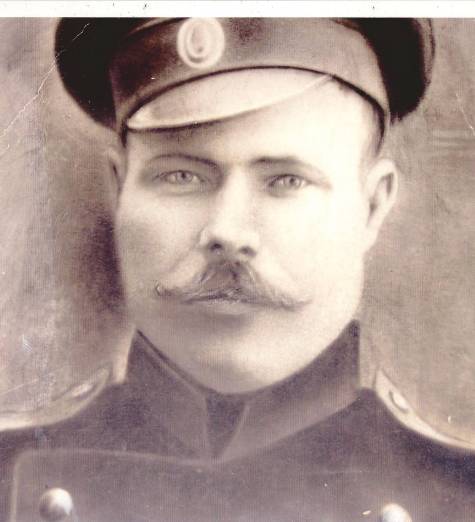      Память у отца была отменная, она сохранилась у него до старости, вот что значит безграмотный мужик, не забитая учёбой, книгами, радио и телевидением голова. Он трудился с рассвета до темноты, всегда сам находил себе работу и заставлял работать детей.Так повторилось на плацу трижды с вознаграждением, фельдфебель стал следить за отцом и поймал его за тем, что тот шептался с соседом и тут же приказал повторить, о чём шла речь. Отец не сумел полностью повторить, и был оштрафован на девять рублей.После прохождения курса молодого бойца был отправлен служить в Порт-Артур в артиллерию. Ухаживал за лошадьми, как тягловой силой, для доставки снарядов к орудиям. После поражения России в 1905 в войне с Японией, отец был отправлен в отпуск, до особых указаний. Через полтора месяца, в ожидании вызова, женился и через месяц решил уехать в воинскую часть, где платили в три раза больше, чем на заводе в селе. По прибытию в часть назначен был денщиком к поручику из барской семьи. Сегодня-это старший лейтенант. Полученные деньги посылал своему отцу, где жила беременная жена, такие были порядки по всей Руси, домострой. Жена жила естественно в семье моего деда и относились к ней как к родной дочери. Так было во всех семьях прошлой России.  Каждый год отец приезжал на родину к семье, к родителям. Многие молодые мужчины выезжали в другие города, чтобы заработать денег и содержать свою семью и помогать родителям и младшим братьям и сёстрам. Так жила Россия в те времена, особенно сельское население. В конце 1906 года родилась первая дочь Клава, моя старшая сестра, а через три года вторая, Александра. В 1911 году третья дочь, которая вскоре умерла. Жизнь в семье офицера-барина была для отца не лёгкой, работа с утра до вечера без выходных. К 1914 году в семье офицера было шестеро детей, которые рождались почти через год, полтора. По рассказам отца, однажды на свою беду, приготовил на ужин уральские пельмени, которые всей семье очень понравились, пришлось лепить их через день, да ещё стали приглашать в гости своих друзей. Через пару месяцев изнурительного труда, стал думать, как избавиться от этих пельменей. Стал говорить барыне, что  нужно покупать новую посуду,  из-за частого применения эмалированной кастрюли, которые только появилась в России, очень дорогими по тому времени, стала отлетать эмаль и на дне образуются тёмные пятна, кастрюли  ржавеют. Она отнеслась к сказанному равнодушно и даже не посмотрела на посуду, о которой я говорил. А однажды, муж опоздал надолго со службы, пришёл, изрядно выпивши, и естественно жена подняла скандал. В слезах, выскочила из комнаты и зашла на кухню, где я мыл посуду. Посылая проклятья в адрес мужа, стала проверять посуду и, придираясь за плохое мытьё, стала срывать на мне своё зло. Спокойно ей напоминаю, что докладывал Вам об этом, она не слушая, стала бросать на пол посуду и громко кричать на меня. Как мог, давал ей отпор, но, видя  кастрюлю с отбитой эмалью, она ещё громче стала кричать и, повернувшись ко мне, ударила по лицу. Незаслуженно обиженный, выхватил кастрюлю из её рук, и открытой частью ударил её по лицу, отчего образовался  круг. От неожиданности и боли она истошно закричала, а я бросился бежать из дома. Пробежав из кухни через комнату на выход из дома, с другой комнаты выскакивает пьяный барин с шашкой и за мной. Чудом успел проскочить дверь, как услышал удар за спиной по косяку двери и отборный мат. Повезло мне тогда, иначе пьяный барин разрубил мне позвоночник саблей, с которой он ходил на службу. Убежал я к своему другу, который работал на хозяина пивного завода и жил там в его коморке. Мы оба из крестьян, работали с детства, давно знали друг друга и при встрече жаловались  на тяжёлую жизнь. Прожил я у него две недели, помогал в работе, кормились, чем придётся. Никто меня не искал, хозяева знали свою вину. По прошествии этого времени пришёл за мной посыльный и говорит, чтобы шёл к барину, он простил. Вечером я крадучись пришёл в дом, где с криками радости меня встретили дети. Приступил к мытью посуды, уборки дома, уходом за детьми, барыня из спальни не показывалась, хорошо, я вмазал ей тогда, круг от кастрюли долго не сходил с её лица. Вскоре всё наладилось, никто не вспоминал о том событии. Во второй половине июля 1914 г. всех писарей, денщиков, садовников, солдат со складов и других не боевых подразделений, стали собирать на строевом плацу для формирования рот, батальонов и готовить их к отправке. 28 июля 1914г. началась первая Мировая война. Отцу 34 года и дома на Урале семья. При отправке на фронт на вокзал прибыла вся барская семья, чтобы проводить меня, почти девять лет прослужил я в этой семье по договору.  Перед отходом поезда минуты за три барыня отозвала меня в сторону, передала угощение на дорогу и сказала, может, не увидимся, посмотри на детей, где барина, где твои не знаю. Смущённый и удивлённый я (продолжал отец) вскочил в поезд, который уже тронулся. Больше  их никогда не видел. Отец закончил рассказ, сидя за столом со сватом Петровым, попивая самогон, а я не замеченным лежа на печи невольно слушал, отцу было в это время 70 лет. Далее отец продолжал свой рассказ о войне, прошёл год боевых действий в солдатских муках и лишениях, армия плохо вооружена, на трёх солдат одна мосинская винтовка, с примкнутым  штыком достигала двух метров, в лесистой местности воевать плохо. Питание отвратительное, зимой невыносимый холод, в окопах многие ночью замерзали, у немцев, то же самое, только питание лучше. Я помню рассказ отца подробно, об этой  войне, когда лейтенантом приехал в отпуск и кушая знаменитые его пельмени, после рюмочки водки. Однажды,  рассказал отец, после дневной перестрелки, чтобы согреться, развели костёр, и взводный говорит, Фёдор возьми с собой пару солдат, и сходите за водой, надо чайку попить. Двое сами напросились идти со мной, взяв котелки и оставив винтовки, которые мешали бы нам пробираться по кустам, мы пошли за водой. Небольшой ручей протекал в полукилометре от нас, на нейтральной полосе, немцы тоже брали там воду. Только мы набрали воду и вдруг появляются рядом четверо немцев тоже с котелками. Завязалась драка, били друг друга котелками, но наши котелки медные, а у них алюминиевые. Нашим  ударишь по голове, и немец лежит, а их удары вреда нам не приносили, короче привели мы этих вояк связанными к своему костру. Хохот стоял по всей траншее, а несчастных немцев скоро забрали и отвезли в штаб дивизии. Дошло это событие до слуха, командующего армией, смеху было не меньше, чем у нас. Вскоре нам вручили наградные медали. До сих пор фотография отца в военной форме с наградой на английской булавке хранима, как семейная реликвия более ста лет.Армия, в которой служил отец, осенью 1915 года попала в окружение и одна треть личного состава попала в плен к немцам. Отец, с сотнями других военнопленных, был доставлен в Рурский бассейн, по добыче каменного угля. Попал в одну из двухсот шахт этого бассейна вместе с земляком, который проживал в 100 километрах от Белорецка и был моложе отца на десять лет. Прошло шесть месяцев плена, условия содержания для нас терпимые. В бригаде пленных и немецких рабочих был шахтёр  по имени Макс, который выступал за идеи Маркса, кто это был, мы не знали, да и немецким овладевали с трудом, благодаря моей памяти. Как мог он нам объяснял, но мы делали вид, что внимательно его слушаем и понимаем, ему это нравилось, а сами думаем, что он нам принесёт съестного. Как-то отведя нас в сторону, принёс нам карту местности, нюхательный табак, компас, а мне отдельно подарил ручные часы, потому что я с ним кое-как мог разговаривать. Показал он нам на земле и на карте как бежать из шахты и куда двигаться дальше. Но мы два совершенно безграмотных человека, не только компас, часы, мы и карту видели впервые в жизни. В назначенное на побег время, когда нашу смену подняли наверх, под прикрытием Макса и по его показу, мы свернули за угол строения и по-пластунски, под станинами воздуходувных, работающих машин полезли. Больше Макса я никогда не видел, но всю жизнь благодарил этого благородного немца. Бежали мы ночами, иногда посыпая табаком свои следы от поисковых собак. Днём прятались в зарослях леса и отдыхали, но куда идём, сколько мы протянем без пищи, один бог знал. Картой мы не могли пользоваться, не зная, что с ней делать, а надписи на немецком языке. Компас мой напарник потерял, часы на моей руке были завязаны тряпкой. О часах я слышал, но никогда их не видел, они прошли сутки и остановились, что с ними делать дальше мы не знали, оказывается их надо заводить. Хорошо, что я, продолжал отец, с детства знал все съедобные травы и клубни, чем мы и питались. Днём, особенно ночью, нас, съедали комары. Прошло около десяти дней, мы поняли, что, нас уже не ищут, но боялись, чтобы с кем-нибудь не встретится. Однажды, в сумерках мы наткнулись на колючую проволоку, стали её обходить, но конца ей не было видно и начало уже темнеть, когда метрах в десяти увидели пограничный столб и остолбенели сами. С кем граница мы не знали, но отчётливо поняли, что надо перейти на другую сторону и уходить дальше от границы. В темноте стали потихоньку отрывать проволоку от столба, что-то стало тихо постукивать с обеих сторон, мы поняли, что на проволоке висят пустые банки, звонки и на шум срочно прибудет наряд пограничников. Решили: не раздумывая, сняли с себя одежду с плеч, и одновременно набрасывая на проволоку, с двух сторон столба одежду, резко рванули на себя проволоку. В образовавшуюся дыру стали быстро пролезать, гремя на всю округу и раздирая в кровь тело и руки, лезли вперёд под лай приближающихся собак, выстрелы и крики немцев. Мы бежали по лесу, то и дело, падая и ударяясь о деревья, немцы, стреляя в нашу сторону, остановились у лаза, который мы образовали. Стрельба стала стихать, а мы бежали, обливаясь кровью и потом. Вскоре всё смолкло и мы, не сговариваясь, упали на землю, тяжело дыша. Пусти за нами собак и овчарки разорвали бы нас, но немцы  знали, что за проволокой отвечают другие, порядок есть порядок. Отдышавшись, усталые, голодные, искусанные комарами, были рады, что не попали немцам в руки. Раны залечивали, поливая друг друга мочой, это единственное лекарство, которое отец использовал в жизни, после тех событий. С рассвета решили залезть на дерево и осмотреть округу, наметили подходящую сосну, и я полез, рассказывал отец. Не долезая до вершины, впереди увидел деревню и рядом огороды, решили дождаться темноты и идти на огороды, чем-то там поживиться. Спускаясь, потерял бдительность у земли, самые нижние сухие сучья обломились, и я спиной, почти с высоты более двух метров рухнул на землю. Если бы не напарник, который страховал меня, поломал бы спину, или повредил конечности. Ушибы и ссадины были по всему телу. Короче, весь день лечил меня тем же способом напарник, что и сутки назад, ссадин было много. Как бы там не было с наступлением сумерек, напарник один пошёл на огороды, я остался залечивать свои раны. Ждал его очень долго, начал волноваться, подумал, что его схватили, или он в темноте заблудился, с рассветом он нашёл меня, неся в рваной рубахе, с завязанными рукавами, то, что раздобыл на огороде. На огороде росла морковь, свёкла, и что-то ещё, не особенно дозревшие до кондиции овощи. Отряхнув землю и вытерев о траву содержимое, мы давились добычей, утоляя голод. Но мой напарник и наследил в темноте много,  и не сказал мне об этом. Решили ещё переждать светлое время, так как идти я мог с трудом, продолжал испытанное лечение, напарник спал. Не зная, в каком государстве, мы находимся, куда идти обессиленным и голодным, решили в сумерках ещё прийти на огород, нарвать с собой в дорогу овощей и двигаться дальше. Прибыли мы на огород, уже стемнело и стали яростно рвать, что попадало под руки, и только я взял в рот морковь, услышал за спиной громкий голос: хенде хох, и выстрел. Сердце моё чуть не остановилось, морковь застряла во рту, не могу двинуть ни одним членом. Конец, промелькнуло в голове, сейчас или позже немцы расстреляют. Форвертс, сказал мужчина и приказал идти вперёд, с ним была немецкая овчарка, не убежишь. С морковью в зубах начали движение, проклиная себя и напарника за беспечность, проклиная судьбу и всю эту жизнь, тяжёлую, страшную и бессмысленную. Наконец стал овладевать собой, выплюнув морковь изо рта и решительно думать, что делать. Было поздно, на выстрел бежали трое с какими-то огнями в руках. Нас привели в участок, собралось человек восемь, и стали расспрашивать. Я как мог, объяснял по-немецки, когда узнали, что мы русские, допрос закончился, нас поместили в комнату задержанных. Через час приехал откуда-то человек в форме и стал разговаривать с нами по-русски, говорил он плохо, но мы поняли из его слов, что мы находимся в Голландии. Я промолчал, потому что не поверил, говорили все по-немецки. И только, когда полицейский показал на своём мундире пуговицу, а на ней лев, тогда мы поняли, что не в Германии, но виду не подавали. Я впервые услышал, что есть страна на свете, такая как Голландия, но смущал немецкий говор. Нас отвели в душ, мы с большим удовольствием помылись, с нами провели медицинские мероприятия, и главное хорошо покормили и одели по-домашнему. Мы легли спать, и  сутки спали как убитые. Наутро, после завтрака, привели нас в комнату, где провели мы сутки, там было много народа от мала до велика, все хотели посмотреть на русских. После посещения Петра Первого русских там не знали, а только слышали, что есть такие. На мою завязанную руку многие показывали, думая что, я ранен, хотели все помочь, зная, что у меня дорогая вещь, я отдёргивал руку. Но когда развязал, по настойчивой просьбе переводчика, все, увидев часы, засмеялись и, показывая свои, даже дети имели их на руках. Каждый из них, заворачивая рукав, говорил: майне Ур, майне Ур, то есть у каждого были часы. Через сутки нас отвезли в город Роттердам, и там с нами беседовал русский консул, после беседы нас одели в костюмы, дали немного денег и разрешили погулять по городу. Там мы прожили трое суток, узнали от консула, что Голландия, как страна Антанты, наша союзница. Только после всего случившегося мы поверили, что мы спасены и настроение наше стало прекрасным, думая теперь о том, когда мы будем в России. Впервые в жизни я попробовал пиво, посмотрел, как живут люди в другой стране, не то, что мы в России и стало горько за то, что всю жизнь горбатился, не видя ничего подобного, оказывается, жить можно прекрасно в мире.           Консул сказал нам, что пароход в Англию будет только через три дня, там нас встретят представители российского посла и после беседы с ними  нас отправят в Петербург на корабле. Мы ушам своим не верили, что нам так в жизни повезло. Впервые мы увидели море, впервые спали на чистых простынях в каюте, впервые почувствовали себя людьми. Встретили нас в порту, расспрашивали, как попали в плен, как бежали, как относились к нам голландцы, выписали временные документы и через двое суток мы были отправлены домой, в Петербург. По прибытии, проходя таможню, у меня отобрали часы, сказав,  что солдатам не положено. С направлением от консула мы прибыли в военную управу, там нам дали сопровождающего и отвели в казарму или гауптвахту мы не знали. Разговаривали с нами грубо, кормили плохо и три дня вели допросы, как попали в плен, кто был ваш командир, как попали в Голландию, откуда родом и множество вопросов, на которые мы как могли, отвечали. Дней двадцать нас держали под охраной, стали дурные мысли лезть в голову, стали думать, что нас посадят в тюрьму.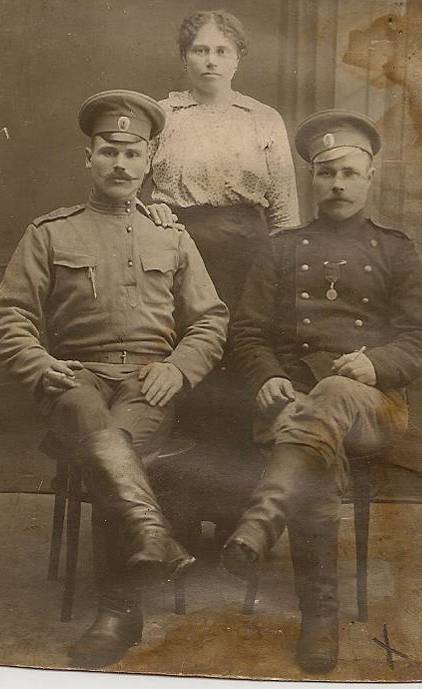        Вскоре вызвали нас к начальнику. Меня, как участника войны с Японией и семейного человека отправили домой, а моего напарника отправили в воинскую часть для продолжения службы, так мы расстались, это был 1916г. Встреча случайная и трогательная с моим напарником состоялась почти через сорок лет в г.  Магнитогорске, подробнее я расскажу о ней далее. Отец закончил рассказ, а жаль.     По прибытию на родину в июне 1916г. (по рассказам отца)он увидел настоящую нищету в селе и в семье. Думали, что я погиб или умер. Перед отправкой на фронт, уговорил писаря, чтобы сообщил семье письмом, что убывает на войну. Дома два года о его судьбе ничего не знали. Мать умерла, братьев не стало, сёстры за мужем, отцу под восемьдесят лет, два года отец не мог послать ни копейки из-за войны и плена. . По прибытии домой встретил старого товарища по молодым годам, он был с женой, двое из села остались живы и вернулись после войны. Они оба были в форме, к ним подошёл фотограф и предложил на память сфотографироваться.Выжила семья, жена с двумя дочерями и престарелый отец, а спасало подсобное хозяйство, которое было на плечах жены и двух дочерей. Отдохнув сутки, отец взялся за хозяйство, подрабатывал шорником на заводе, (уход за снаряжением лошадей) который ещё действовал. Молодёжь была в армии, кто постарше на подработке по всей стране, село опустело, старики, женщины и дети выживали, как могли. Вскоре началась революция, а в 1918 году случилась беда в семье, зимой жена полоскала бельё в пруду, простыла, сильно застудила лёгкие и слегла. Медицины и лекарств в селе не было, кроме старого лекаря, который сказал, чтобы везли больную срочно в Белорецкую больницу. Через  сутки запряг лошадь, накрыл овечьим тулупом жену, и поехал за 55 километров по морозу в больницу. Не доезжая до назначенного пункта несколько километров, жена умерла. Вот так я безграмотный мужик, без профессии, в 38 лет остался с двумя дочерями и престарелым отцом, продолжал рассказ отец. Летом 1918 года началась крупномасштабная гражданская война, жизнь стала ещё хуже. Отец продолжал работать на заводе, не принимал ни какого участия в этих событиях, ссылаясь на то, что наслужился, навоевался, насиделся, не был столько дома, а кто будет растить детей. Понимая меня, все отходили, без обвинений. Через год после смерти жены, да и в таком возрасте, решил жениться повторно. На нашей улице осталась вдовушкой молодая симпатичная женщина с двумя сыновьями, правда она моложе была на 15 лет, старшему сыну Григорию было около пяти лет, младшему Александру не было и двух.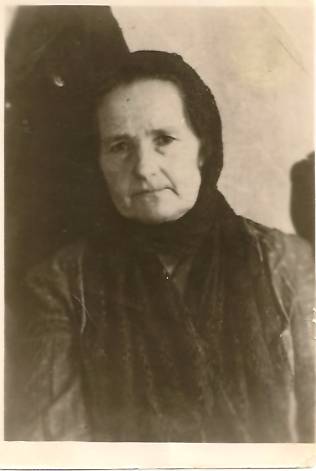 Звали эту женщину Анастасия Дмитриевна Борисова. Девичье- Латохина, в будущим моя мама. Было ей 24 года, муж её в районе деревни Азнагулово, будучи втроём в разведке, попал в засаду к белым и при сопротивлении был уничтожен на самом краю берега реки Белой. Так погиб Александр Борисов, дед Юрия Петровича Борисова, которому исполняется в конце декабря этого года (2016г.)-78 лет, я постараюсь, один экземпляр этой книги подарить ему на юбилей. Отец моей матери Латохин Дмитрий был в Узяне главным лесничим, грамотен и были у него трое детей: Анастасия, Илья, Антонида. Дядя Илья 1898г. рождения, был самым грамотным в селе и за это все его уважали. По тем временам иметь в селе среднее образование, не многим удавалось. После сельской церковно-приходской школы, учился вУфе четыре года. С началом революции примкнул к большевикам и был при главе узянской тогдашней администрации Портнова, готовил все документы. В 1921 году зимой, вдвоём с документами ехал в Уфу на лошади, и дорогой напала на них банда Муртазина, забрали всё и бросили до утра в яму, промёрз до костей, а второй замёрз совсем. После освобождения, по прибытии до дома, буйное помешательство и через два года умер, в 26 лет. Вскоре умерла его мать, а через два месяца и отец, т.е. мои дед с бабушкой, по линии матери..   Итак, по обоюдному согласию, без шума, образовалась семья Корольковых в семь человек, вместе с дедом Михаилом. сёстры Клава и Александра и братья Григорий и Пётр. Через полтора года совместной жизни родился сын Василий, но вскоре умер.         Наступил самый страшный год для всей России 1921 год. Семь лет сплошных войн, революция погубила более половины трудоспособного мужского населения, уничтожена промышленность, погублено сельское хозяйство, государственная казна пуста. Население вымирало целыми семьями, наступил страшный голод. Такого упадка, разорения страна не знала за тысячу лет своего существования. Отец собрал всё семейство, всю одежду который было мало, забил дверь в доме гвоздями и во второй  половине мая, уехал в свои знакомые места Сергапку. Это было самое правильное решение. Дед Михаил, которому перевалило за восемьдесят, сидел с малыми ребятами в шалашах, а остальные вчетвером, собирали лесные богатства и заготавливали на зиму. Первая заготовка, кислянка, выезжая за ней, в Малиновые горы. Это раннее изумительное растение, его можно съедать килограммами и всегда рука тянется за добавкой. Кроме южной Башкирии, я её нигде не видел, это чудо растение, в нём все микроэлементы, которые нужны организму. Говорят, она растёт в горном Алтае, но из нашей семьи там никто не был. Ботаники её называют горец альпийский, в Башкирии, особенно в предгорьях г. Белорецка, в простонародье кислянка. Отец ловил в речке хариуса, а ночью мелкого налима, собирали съедобные травы, а их множество в тех местах. В конце июня пошли ягоды, первые земляника, черника потом в июле малина и первые грибы, белые грузди далее маслята, рыжики, смородина и брусника. Появляется сарана, это чудное растение, клубни которого можно кушать сырыми, варить в молоке, жарить, тушить и т. д. Август можно заготавливать любые ягоды и грибы возами, особенно бруснику, клюкву и множество всего, только не ленись. Добытое, сушили, квасили, солили, но из-за недостатка соли больше сушили.         В этот голодный год появились в русских рабочих поселениях банды грабителей Мусы Муртазина, которые забирали всё, что оставалось у нищих и голодных людей, работающих на авзяно-кагинских заводах. Муртазина считают героем башкирского народа националисты, которые подняли головы во времена Ельцына, а это был настоящий бандит, справедливость восторжествовала, когда его расстреляли в 1937г, про те далёкие времена нам рассказывали наши родители, о зверствах банд Муртазина. Спросите у детей и внуков этих поселений Узяна, Авзяна, Каги и др. Они помнят рассказы старших родственников.         Только таким образом отец спас свою семью от голодной смерти, половина селения погибло. В следующие годы стала появляться мука в магазинах, соль и другие жизненно важные продукты, народ стал оживать, появился керосин и некоторые товары. Стали возвращаться уцелевшие жители с других населённых пунктов. В 1923 году родился в семье у отца сын Николай, мой старший брат, которого я с трудом вспоминаю, когда его провожали на фронт, мне ещё  было около пяти лет.        1925 год был тяжёлым для семьи, в возрасте 85-ти лет, умер дед Михаил, а далее из-за нерентабельности был закрыт навсегда завод, всех рабочих, не важно, какой специальности, заставили ломать завод. Однажды при работах по ломке стены с высоты метров пять отец по своей неосторожности упал и сломал  нижнюю голень правой ноги. Через пять дней доставили в городскую больницу Белорецка. Хирург однозначно сказал надо резать, иначе гангрена, отец на отрез, отказался, заставили писать отказ, он безграмотен. Тогда хирург, ругаясь с отцом, сделал разрез вместе перелома, вычистили, нагноения, наложили шины, стянули их, так отец месяц лежал, не вставая, потом долго ходил на костылях, а через восемь месяцев с палочкой, через год свободно. Но всю жизнь отец мучился с ногой и прожил, постоянно работая 83-и года, на своих ногах. После операции, прибыл отец к семье, вначале 1926 года, сыграли свадьбу старшей дочери Клаве, которая вышла замуж, сына бывшего купца Ивана Петрова, конечно, свадьба была за счёт сватьев, потому что денег у отца не было. Весной по обоюдному согласию отец с матерью решили переезжать в Белорецк, там и работа, там больница, нужно было раз в месяц показываться хирургу. Продали за бесценок свой домик, корову, тёлку и с тремя детьми поехали к новому месту жительства. Многие семьи, после слома завода разъехались по всей стране. Спустили заводской пруд, и прекрасное село потеряло вид прелести довоенной жизни.БЕЛОРЕЦКДва дня прожили у родственников, купили маленький домик в нижнем селении по улице Кирпичной-26. В доме одна комната, одну треть которой занимала русская печь, мебель, а это кровать, стол и лавки сделал сам отец. Два окошка на улицу и одно во двор, обычная русская изба, которых по Руси Великой миллионы. В апреле 1927 году родился сын Виталий, но имя это он не любил и представлялся Виктором, а в конце года сестра Александра вышла замуж, за Михаила Перчаткина. Осталось в доме четыре мальчугана и мать с отцом. Дети спали на печи и на полу, а летом все на сеновале. Отец работал на заводе, мать хозяйничала по дому с детьми, был большой огород, а на этом поле надо работать ежедневно всем, так что маме доставалось, да ещё четверо детей, самому старшему 12 лет, все помогали по хозяйству. Так жили без изменений до 1935 года, в этот год старший брат Григорий уходил в армию, до армии работал водителем и попал в танковые войска.В 1936 году 23 июля родился в семье я, Борис Фёдорович, собственной персоной. По рассказам матери, она была расстроена, ждала хотя бы одну дочь, а тут опять парень. Успокаивал её врач, говоря ей, у Вас мадам будущий Ворошилов родился. Ну, до маршала я не дотянул, а близко было.      Пётр завидовал старшему брату, по рассказам матери, что тот стал танкистом и решил поступать в танковое училище. Весной 1938 г. неожиданно  женился, её звали Клавой,  уезжать в училище пришлось на конец сентября 1938 года, а жена родила Юрия в конце декабря 1938 года, когда Пётр уже учился в Рыбинском военном танковом училище, так что сына не видел, только в письмах восхищался, что стал отцом.  В семье идёт смена за сменой, одни замуж выходят, другие в армию, на смену им рождаются третьи. Такова жизнь. После уезда Петра в училище, из дома сбегает Николай, в возрасте 14 с лишним лет, тогда многие дети убегали из дома. Жизнь тяжёлая, много детей в каждой семье, никто их никогда не искал, если выживали, приходили сами домой. В  декабре 1939 году началась война с Финляндией и Григорий попадает на Карельский фронт танкистом, а собирался домой, потому что три положенных года отслужил Родине. Всех танкистов задержали, до особых указаний. В феврале 1940 года в одной из атак  танк попадает под огонь, и прямым попаданием в башню был уничтожен, экипаж погибает, Гришу, как водителя, сидящего впереди и дальше всех от башни, выбрасывает  взрывом из горящего танка. При сильнейшей контузии он долго пролежал в госпитале без сознания и почти два месяца не приходил в него.  Пролежал в госпитале более года, а в начале июня 1941г. его выписали вполне здоровым. Главное руки, ноги были целы. Направили в свою часть, где должен ждать приказ о демобилизации. Задержка с приказом стала понятна уже 10 июня, военные понимали обстановку, и никто не сомневался, что с немцами придётся воевать. Не знали, когда и надеялись на Сталина, придумает что-то, чтобы не было войны, все верили в него, как в бога, позднее рассказывал Григорий. Писем домой он не писал, стеснялся, малограмотный, поэтому дома ничего о нём не знали. Так и не побывав дома, он опять убывает на фронт, но уже в качестве водителя машины, он попал в автомобильные войска. В конце июня, узнав о начале войны с немцами, вернулся из побега Николай и объявил, что добровольцем уходит на фронт, ему только исполнилось 18 лет. Я в возрасте почти пяти лет, помню проводы Николая, которые состоялись во дворце металлургов, где перед строем выступал военком и руководство города. Пётр из училища, не успев нормально закончить его, был ускоренный выпуск, в офицерском звании младшего лейтенанта назначается командиром танка и также  убывает на фронт. Итак, три родных брата ушли защищать Родину. Отца не тронули, ему перевалило за 60 лет, и он уже прошёл две войны, так что нам с Юрием повезло. Остались дома четверо, мать с отцом, Виктор и я. Иногда к нам приходил Юра, сын брата Петра, когда подрос, он оставался у нас ночевать, потому что мама его постоянно работала швеёй и очень помногу. Юра спокойный мальчик, таким он и остался на всю жизнь, не то, что я холерик, часто заводился, правда, без обиды на него и драк между нами не было.          Через три месяца пришла повторная похоронная телеграмма на Гришу. За три года пришли похоронки на всех, все братья погибли, можно представить состояние матери и отца, когда говорят или сообщают, что Ваш сын или дочь погибли. Не дай бог этого ни кому. Николай без вести пропал при блокаде Ленинграда, Гриша с машиной, при перевозки снарядов, попал под огонь пикирующего самолёта в районе Ржева, Пётр умер в полевом госпитале на Курской дуге, в районе станции Хотынец, из-за попадания в танк снаряда. Шла война, гибли люди, брат Виктор, после окончания ремесленного училища, работал с семнадцати лет бригадиром по слесарным делам при выпуске военной продукции, в бригаде было сорок девчат, с десяток влюбились в него, мужчин почти не было, можно их понять. В 1943 году я  должен идти в школу, исполнилось семь лет, но одеть было нечего, ни одежды, ни обуви, мама  решила отправить меня в школу на следующий год. Гонял свою корову и бычка пастись за три километра на большое поле возле бывшего аэроклубовского аэродрома, следил за ними, а на обратном пути поил их в речке Нура. Наблюдал, как в небе на одном месте поют жаворонки, и очень интересно было, как они удерживаются на одном месте, да ещё поют. На поле было много разнообразных цветов, таких уже не стало, лет через двадцать был там, в тоже время года, но, к моему сожалению таких цветов как в детстве я не нашёл. В полдень, когда наступала жара, появлялся овод и беспощадно прокусывал спины животных, они мучились и бегали по полю, их было не удержать. Однажды в бегах за ними оставил мамин плюшевый жакет старенький, чтобы лежать не на земле и потерял то место, где отдыхал. Сколько выслушал в свой адрес неприятных слов и ещё воспоминаний в течение лет десяти об этом злосчастном жакете. Вот как эта одежда доставалась нашим родителям и как её берегли, поэтому мне и досталось. На следующее лето, меня уговорили соседские женщины,  и я уже пас шесть животных. Женщины давали мне с собой лишнюю бутылку молока, я и этому был доволен.          Первого сентября 1944 года мама, наконец, перед школой купила мне детский  костюм, но с короткими штанами, которые я отказался одевать, как она меня не уговаривала. Считал это за позор, за унижение мужского достоинства, мальчик в коротких штанишках. Она нашла мне, после кого-то из братьев, старенькие, и сверху новый пиджак, тогда я согласился идти в школу. Начал учёбу в школе № 10 г. Белорецка, это двухэтажное здание и большой сад при входе, где мы ходили зимой по кругу на лыжах. Директором школы был Виктор Николаевич Лязин. Он после ранения руки, у него была перебита на фронте и была согнута в локте, он вёл уроки по истории, его жена Валентина Гавриловна, преподавала русский язык и литературу. Жили они при школе, вход с левой стороны здания и был у них сын, года три ему было. Первая учительница Зоя Ивановна Воробьёва, прекрасный воспитатель, очень добрая к нам детям, её ученикам. Улица Кирпичная, где мы жили семьёй, была шириной метров двадцать, перед домами грунт. Когда сильный дождь, грязи было по уши, и пройти в это время до дома проблема. В двухстах метрах от дома был колодец, откуда я вёдрами на коромыслах носил воду для питья, а также поил лошадь Карько и корову, выливая в специальную бочку содержимое. Подходил к концу учебный 1945год, я заканчивал первый класс, и вот наступило  9-е мая, День Победы, все жители были на улице, многие плакали кто от горя по погибшим близким людям, другие плакали от радости, что наконец-то закончилась эта проклятая война.В сентябре 1946 года, мать пошла в магазин, отоваривать хлебные карточки, я играл с соседними мальчишками на улице и увидел человек десять, идущих, по направлению к нам, мужчин и женщин. Один из мужчин нёс на руках мою мать, другие громко разговаривали. Я в растерянности смотрел на них и не мог понять, пока не подбежал, узнать, в чём дело. Соседка сказала, что мать твоя упала на железной дороге, когда шла в магазин и разбила о рельс, голову. А несёт её твой старший брат Гриша. Я никогда брата не видел, знал, что он во время войны погиб на фронте и были из военкомата телеграммы о его гибели. Вскоре маму привели в чувство, в дом пришло много соседей, которые знали Гришу и много расспрашивали о своих мужьях, сыновьях, братьях. Позднее, я узнал всю историю встречи матери с сыном, которые шли навстречу друг другу по узкоколейной  железной дороге. Позднее мама рассказала о встрече с сыном. Она, увидела впереди навстречу идущих толпу людей, из которых двое были в военной форме, третий вёз детскую коляску, рядом с железной дорогой и шли рядом женщины, громко разговаривая между собой. Мать поняла, что кто-то вернулся из армии, и по походке узнала Гришу везущего коляску, который одет был в гражданскую одежду, упала в обморок и ударилась головой о рельс. Когда толпа подбежала к упавшей женщине, соседка, узнавшая её, крикнула Грише, что это твоя мать. Он в растерянности взял её на руки и таким образом нёс её домой в бессознательном положении. Рядом с ним была  его жена, по имени Дора, и коляска с ребёнком  Валентиной. Вот такая встреча произошла матери с сыном, вернувшимся живым после двух войн и двенадцатилетней разлуки.       История жизни Григория, это не написанная книга русского парня из глубинки, малограмотного, но сильного духом русского человека, прошедшего ужасы двух войн, госпиталей, фашистского концлагеря, побега из плена, искусанного немецкими овчарками и перенёсшего издевательства КГБ, брошенного женой и оставшегося с малолетней дочерью Раей, без права вождения автомобиля и нормального жилья.Много на Руси Великой таких судеб, но оставшихся верными своей Родине и своему народу и рано ушедшими из жизни. Если останется у меня время по жизни, я напишу о нём всё.      Наступил 1947 год, я учился в третьем классе, зимой жить было легче и интересней для меня, потому что меньше работы дома и в лесу по заготовке дров и сенокоса. Больше времени и встреч с соседними ребятами на улице, катание на коньках на старице, и лыжах с гор, игра в хоккей самодельными клюшками. Вырубали льдины в старице, когда-то была излучина реки Белой и прыгали через них на коньках с разбегу, бывали случаи и искупаешься, неприятности для тебя и смех, и презрение твоих друзей. Самый жуткий для меня был спуск на сделанных самими ребятами санях на трёх коньках с крутой ледяной горы. Лежать надо  на поперечной доске по коньку слева и справа и доска с рулём переднего конька, на которой лежишь сам. Скорость большая, опасно, но главное не ударить в грязь лицом перед своими ребятами.  Развивалась смелость и выносливость к постоянному холоду, морозу, воде, даже ледяной, главное постоянно в движении. Проходила холодная зима, наступала весна и со второй половины апреля все ребята тянулись в лес на речку Нура, там нет контроля старших, предоставлены сами себе. Я не помню, чтобы кто-то из ребят болел. В средине мая выезжали с отцом в лес на заготовку берёзовых дров, для отопления дома. Когда распустились деревья, выросла первая трава в лесу, прекрасно, кроме комаров, но как-то привыкали к ним и не обращали внимания на них, лесные комары жалят слабее, чем в помещении, комнатные. Обычно заготовкой дров занимались в местечке Чёрновка, там большие площади территории, где в основном росла берёза, это в двенадцати километрах от города. Когда пилим у корня дерево, чтобы его свалить, задача моя состояла в том, чтобы держать прямо двуручную пилу, под девяносто градусов к дереву. Это основная помощь отцу, вся нагрузка на него, короче он двигал пилу вместе со мной, и было ему в ту пору 67 лет, крепкий был человек, а у меня сил ещё было мало. Я уставал быстро, часто делал отец передышку, а к одиннадцати часам уходил варить лапшу, а ты сынок сущья обрубай, как он говорил всегда. Однажды рублю, устал, комары замучили, главное кушать хочу, а он не зовёт. Голодный иду к балагану, отец лежит  и спит, костёр догорает, лапша на половину выварилась, сверху котла слой комаров нападал. Злой, я пнул отца, ногой. Ты что делаешь сорванец, он вскочил и обругал меня матом. Долил из чайника кипятку в лапшу, убрал ложкой нападавших комаров в варево, нарезал хлеб, и молча стали кушать. Только позднее я понял, лишку самогонки он выпил и заснул. Заготовка дров для отопления небольшого дома, требует много сил, времени.  Обязательно свою лошадь иметь, по тем послевоенным годам, или покупай на рынке и береги каждое полено. Главное получить участок для вырубки, в присутствии лесничего обмерить, оплатить. Спилить с корня, обрубить сучки с листьями, сжечь обязательно, распилить дерево на удобные для перевозки зимой на санях четырёх метровые брёвна домой. Дома двуручной пилой распилить на чурбаки, расколоть, чтобы помещались  в печь, уложить в поленницу, укрыть от дождя. В дальнейшем принести в избу, растопить, а после выгрести золу из печи и посыпать ею огород, где сажали картофель. Сейчас заплатил во время за отопление и смотри телевизор, благодать. Как-то на заготовку дров приехали на двух грузовых машинах пленные немцы. Жили они в построенных ими же щитовых казармах,  мы подошли с отцом поближе к машинам, посмотреть на них. Они после 1946 года свободно ходили по нашему небольшому городку, обменивая галеты, шоколад и всякую чепуху на тёплые носки и варежки у наших женщин, по линии красного креста пленным присылали посылки с многих стран. Приехали человек тридцать с двумя вооружёнными солдатами. По-моему один из них знал место, где рубить дрова и приезжал не первый раз. Я удивился, когда один из пленных прыгнул на землю, отошел в сторону и, наклонившись к траве, которая буйно росла повсюду, обнимал её и говорил майн год, майн год, цвай ярэ их бин миллионер. Отец, немного понимая немецкий язык, после своего плена у немцев, сказал, что пленный  увидел много растений, которые были у него в аптеке в Австрии, что они дорого стоят. Пленный был фармацевт из этой страны. Через много  лет я узнал о ценности трав южного Урала, где много эндемиков, т. е. растущих только там и полезных для здоровья людей.Осенью 1947 года, наконец, отменили карточную систему, и в центре города, впервые, открылся магазин, где можно было что-то купить за деньги, не по карточкам,  отоваривая их, на что уходило  много времени. Впервые увидел новые деньги, особенно запомнились красные тридцатки с изображением Ленина. С этими карточками у меня были однажды большие неприятности, и о них я напишу рассказ. Мы готовились встретить праздник 30-ти летия Октября и с соседним парнем Николаем Ёлкиным рисовали наших вождей по заданию школы. Он был постарше на пару лет и хорошо рисовал, а я учился  у него.     Друзья по улице были ребята: Виктор Комаров, Анатолий Берсин, Андрей Симонов, Гаврила Рыжкин, двоюродный брат и много других ребят и девчат с кем рос. Летом работа по дому много отнимала времени, но было и для мальчишеских игр и забав. Летом, если не были в лесу, то занимались игрой в бабки, играли в пристенок, особенно нравилась игра в городки, зимой лыжи, коньки, игра в хоккей с мячом, немного хулиганили, тонули и проваливались под лёд, всё было, но это развивало упорство, соревновательность, кто быстрее, кто смелее.  Летом ходили на рыбалку, за грибами и ягодами, особенно запомнилось поездка верхом на лошади,  в ночное. Приезжали на своих лошадях на правый берег реки Нура, одевали на передние ноги лошадей путы, связанные из верёвок, чтобы лошади далеко не уходили.         Надо понять это неповторимое возбуждение ребят возрастом от 11 до 14 лет, предоставленные на ночь самим себе. Начинаются игры в чугунную ж. Водящий становится на четвереньки, а на спину его горкой ложатся фуражки, играющих ребят. Надо разбежаться, и прыгать через водящего с фуражками, и если ты сбил несколько их с его спины, начинается расплата. Водящий продолжает стоять на четвереньках, а сбивший  фуражки становится ударным, его четверо берут за руки и ноги и бьют водящего по мягкому месту столько раз, сколько сбито фуражек. Стоит хохот на всю округу, молодость развлекается. Горит на поляне большой костёр, ребята веселятся. После полуночи многих клонит ко сну и в это время, ребята постарше начинают неприятные шутки. Многие в ночное приезжали в плетёных лаптях из липы, потому что не было в семье обуви. Сонного, подвигали одной ногой к костру, и лапоть начинал тлеть, или загорался,  тогда вскакивал проснувшийся от боли и с криком. Наблюдавшие ребята, хватались за животы от смеха, а пострадавшему было не до веселья. Иногда сонного привязывали вожжой за ногу, нагибали берёзу и вторым концом привязывали к дереву. Затем берёзу отпускали, и спящего, поднимало вверх. Был страшный крик,  и испуг проснувшегося,  хохот исполнителей ужасной шутки. Самый каверзный поступок был таков, когда, спящему,  в руку вложат конский свежий навоз, а другой шутник травинкой щекочет  под носом, ну и результат был ужасен, доходило до драки, если спящий узнавал, кто исполнял с ним злую шутку. Хохот стоял до утра. Главное в ночном не уснуть, иначе с любым сотворят, что угодно и ещё будут в последующем посмеиваться и с презрением относится. Вот такие были нравы и развлечения молодёжи. С рассвета, находили пасшихся лошадей, снимали путы с ног, надевали уздечки, поили в речке  и  галопом, со свистом гнали верхом  домой.        Помню, зимой 1948 года, я учился в четвёртом классе, во вторую смену, начало занятий в два часа дня. Отец сказал мне, чтобы я из школы пришёл раньше, поедем вечером в Акташ за сеном, скотину кормить нечем. Я сказал, что надо быть в школе, потому что в этом году первые экзамены. Раньше сдавали экзамены в школе с четвёртого класса. В ответ я услышал на всю жизнь запомнившиеся слова. Четыре года учу, а он мне про какие-то экзамены говорит. Я ни одного дня не был в школе, а тебя десятого воспитываю, а ты мне про экзамены. Вопрос был решён, надо ехать. Место Акташ, далеко от Белорецка, только до башкирской деревни Серменево почти 30-ть километров, отдых у лесника, и далее, ранним утром, таёжной дорогой до места, где летом был покос, стояли три стога сена, с огромным трудом сработанное нашей семьёй летом.         Достались мне эти стога, каждое раннее утро, когда мне мальчику спать, да спать, разбудит отец, пора вставать косить траву, пока она не высохла от росы, в это время её легко косить до завтрака. Где-то с пяти до девяти утра идёт скос травы, идёшь рядом с отцом, силы мало, быстро устаёшь, но виду показывать нельзя, мужик всё-таки. Иногда приезжала с нами мать, она шла за отцом с косой, я за ней, затем уходила и готовила на всех завтрак. После завтрака, короткий отдых и продолжение кошение травы. В это время начинается каторга от комаров, слепней, иногда попадали земляные осы, если скосишь их шар или неожиданно потревожишь, лучше бежать и полчаса не появляться и обходить это место стороной. Укус очень болезненный и долго не проходил, поэтому следишь за землёй, куда приземляются осы. По высыханию травы, если была погода без дождя, нужно ряды со скошенной травой переворачивать, чтобы быстрее просыхало. Далее граблями сгребать в копны, а уже позднее, когда копны доставлены в одно место на волокушах, строится отдушина под стог, так называемые стожары, и начинается метание его.        Далее очесать стог, закрыть верхушку берестой и огородить частоколом, чтобы зимой его не объели дикие козы, лоси, олени.        Однажды косили вдвоём с отцом, подошло время обеда, пошли к шалашу. Отец говорит, ты сынок съезди в деревню и купи хлеба, пока я обед приготовлю. Я надел на лошадь узду, отец положил вместо седла подушку на спину лошади, обвязал её ремнём и перед отъездом сказал, чтобы я заехал к лесничему и отдал ему деньги. Тут я понял, у отца кончился самогон, но промолчал, взял деньги, мешок, сел на Карько и поехал. Лесничий, мусульманин, но, прячась от соседей выпивал. Сам он покупал самогон инкогнито у русского селянина и этим, опасным в то время промыслом подрабатывал. При встрече с моим отцом тоже выпивал, но только перед сном, чтобы не видели соседи. Километра через полтора, неожиданно, лошадь встала на дыбы, а я с подушкой слетел на землю.         Лошадь, развернувшись, на сто восемьдесят градусов во весь мах бросилась назад, а я, ударившись о землю, вскочил, прихватив подушку, а метров в сорока стоит матёрый волк, от страха я онемел. Волк посмотрел на меня и спокойно побежал по своим делам, а я минуты через три пришёл в себя, развернулся и с оглядками, не бежит ли за мной волк, бегу к шалашу. Отец, обеспокоенный, бежит навстречу, потому что Карько прибежал без меня, я со слезами рассказал ему о случившемся, он успокоил меня, заставил готовить обед, сам сел на лошадь и поехал в деревню.        Продолжаю прерванный рассказ отступлением, я забыл наказ отца и пришёл из школы после четвёртого урока, плюс дорога и только подойдя к воротам дома и видя, свежие следы саней, понял, сейчас для меня приготовлена награда от матери.       Я не ошибся, только открыл дверь, как получил удар вдоль спины деревянной скалкой, которой раскатывали тесто. С горькой обидой на мать и злостью на себя, выскочил на двор, подвязал лыжи на валенки, и быстро пошёл догонять отца, не зная, когда он выехал. Вторая половина января, темнеет быстро, но полнолуние и  снег создают нормальную видимость дороги. Первые десять километров прошёл довольно сносно, но догнать отца не сумел, очевидно, выехал он раньше меня часа на два. Прошёл  небольшой населённый пункт Буганак и за ним поле и дорога пошла по тайге. Деревья подступали ближе к дороге, и стало сиротливо на душе от одиночества. Мороз был по моим ощущениям градусов 12-15ть, хотелось пить, кушать, ход мой замедлился, а идти ещё километров восемнадцать по моим расчётам. До деревни Серменево жилья нет кроме башкирской деревни Азикеево и та в стороне. Дорога, правда, хорошая, видно было, что недавно прошёл трактор с волокушей, по которой доставляли машинами и лошадьми продовольствие, почту и всё что нужно в жизни. Вторую десятку шёл больше двух часов и сильно устал, закралась мысль, что не дойду, стал часто останавливаться и хватать снег. Наступило безразличие, подступали слёзы, проклинал эту жизнь, но шёл, зная, что иначе замёрзну. Когда подошёл к Берёзовой горе, зная, что впереди ещё километров пять, ноги мои отказывались идти. Помногу отдыхал, потому что пот заливал глаза, протирал их варежкой и опять шёл, полтора километра не в очень крутую гору я затратил, наверное, час. До вершины осталось метров двести, когда я услышал вдалеке волчий вой. Помощи ждать не от кого, лезть на дерево, замёрзну, ноги понесли вперёд. Пройдя несколько десятков метров ближе к перевалу, увидел проблеск фар, от идущей навстречу машине, практически на вершине она без остановки, проехала мимо, стоящего у обочины мальчика. Стал спускаться вниз, работая только руками, ногами уже двигать, не мог, зная, что через три километра будет башкирская деревня. Лыжи скользили хорошо, боялся только, чтобы не догнали волки, и чтобы я не упал, иначе не поднимусь. Вскоре услышал лай собак и от радости, уже не следя за дорогой, не доезжая сотню метров, до первого дома, упал и сильно ударился левым боком о снежный бруствер дороги. Одна лыжа слетела с валенка и покатилась дальше. Встать я не мог и стал ползти, плача от боли и радости, что меня не догнали волки. Долго я полз до третьего по дороге дома Назарбая, подняв всех собак до истошного лая. Ворота были закрыты, я стучал, лаяла собака и минут через пять вышла Апа. Она что-то спросила по башкирски, я выл по-русски. Она поняла, что это подросток и подошла к калитке. Я стал невнятно говорить, и тут она меня узнала, потому что часто я был у них в гостях, также и они приезжали с ночевкой к нам, когда  привозили дрова или сено на базар в город Белорецк. Апа помогла развязать ремни, которыми привязаны валенки к лыжам и с поддержкой, войти в дом. Отец спал на нарах, Назарбай в двух метрах от него. Они не слышали, когда мы с шумом вошли в дом, очевидно лишнего выпили самогонки, привезённого отцом. Апа подала остывший чай, я выпил залпом и попросил ещё и ещё. Чайник я опустошил быстро и лёг рядом с отцом и моментально заснул. Но мои мучения на этом не закончились. Наверное, часа в три ночи отец встал по малой нужде и, не имея часов у хозяина, после выпитого, ему показалось, что скоро будет светать, стал запрягать Карько. Апа зажгла свечку, и когда отец вошёл за одеждой, сумкой с хлебом и оставшимся самогоном, он увидел спящего меня, удивился и стал будить. Он думал, что я приехал попутной машиной. Я спал, и поднять меня было почти невозможно, потому что прошло не больше трёх часов моего сна. Проснулся я со стоном, уже на руках отца, который нёс меня к саням. Я вспомнил про лыжу на дороге и попросил подъехать за ней, только тут отец понял, что пришёл я на лыжах. Забрал лыжу, попрощался с хозяйкой, накрыл меня тулупом, и поехали, светлой, лунной ночью в тайгу. Через пару километров я стал замерзать, он поднимает меня и заставляет вместе с ним идти за лошадью, держа в руках вожжи, чтобы согреться. Проходя несколько шагов, я падаю обессиленный в сани и наотрез отказываюсь идти.        С большим трудом доехали мы до стогов, было много снега, и лошадь по дороге, как по  снежной целине двигалась с трудом. Пока отец распрягал лошадь и дал ей корм я спал, вскоре отец поднял меня, понимая, как я устал, и замёрз, подбадривая, стал вилами укладывать воз с сеном, а я в полудрёме, часто падая, тихонько двигался рядом, чтобы не замёрзнуть. Наконец отец, подсадил меня на воз с сеном, чтобы я разравнивал малыми вилами, поданное отцом сено и раскладывал его по контуру будущего воза и утрамбовывая его одновременно ногами. Такого каторжного дня я не знал до этой поездки, да, наверное, до конца жизни. Сколько было времени, я не знал. Когда затянули воз, обчесали его граблями, запряг отец лошадь, и мы по проторенной нами же дороге поехали по тайге в деревню, где ночевали. Я сидел, за спиной отца зарывшись на половину в сено, а он как всегда курил самокрутку, и молчал. Я уснул и не заметил, как проехали деревню лесника и свернули на Белорецк. Поднялись на Берёзовую гору, с которой я гнал на лыжах несколько часов назад, я спросил у отца, что не будем заезжать в деревню? Отец что-то пробурчал и  только здесь  начал материть себя, что рано выехал от Назарбая за сеном, была ещё зимняя морозная ночь. Спустившись в долину, мы отчётливо услышали волчий вой, лошадь навострила уши, отец взял в руки кнут и ближе подвинул к себе топор. Я подумал, что наверняка это те же волки, которых я слышал, когда шёл на лыжах, но мне не так было страшно с отцом, как было одному. Всё равно сердце стучало от волнения, что будет, если волки нападут на лошадь. Лошадь замедлила шаг, но шла вперёд, подбадривая отцом. Проехали километра полтора, вдруг справа от дороги появился один, затем второй, третий, впереди на дороге метров триста от нас, лошадь стала, мы наблюдаем за волками, которых набралось семь штук. Стоят на дороге и смотрят в нашу сторону, отец со всей силы хлопает кнутом и в округе раздаётся как выстрел. Лошадь с испуга рванула вперёд, и я чудом не улетел назад со стога от неожиданности. Развернуться назад нет возможности из-за снежных выступов, да и  в гору с возом далеко не уедешь. От громкого выстрела кнута волки рысцой побежали вперёд по  дороге, отец удержал лошадь вожжами и мы тихо двигались вперёд за волками. Волки, пробежав метров пятьсот, остановились и стали за нами наблюдать. Отец, крепко держа лошадь вожжами и предупредив меня, чтобы держался, опять хлопнул кнутом. Волки  побежали вперёд, и так продолжалось километров пять, пока не начало светать. Мы медленно двигались вперёд всё время, наблюдая стаю. Вдруг головной волк свернул влево с дороги, за ним вся стая, мы остановились. Минут через пять услышали гул встречной машины, чему были очень рады и стали искать съезда с главной дороги для пропуска машины. Позднее, отец разговаривал с опытным старым охотником, он сказал, или волки были сыти или был гон за самкой, в это время. Прошло почти семьдесят лет после этих событий, но я помню до последней подробности события длинной, зимней ночи. Ночь эта  могла, закончится трагически, для меня, отца и Карько. Следующие три поездки за сеном с отцом были только дневные, школу в эти дни я пропускал, но никто не интересовался, почему пропустил уроки. В начале марта сено свезли в сарай своего дома и больше мы не заготавливали так далеко корм домашним животным.       После окончания  четвёртого класса я узнал, что в городе имеется дом пионеров и там работает авиамодельный кружок.  Я нашёл этот дом на улице Точисского, меня записали в группу, и я с удовольствием стал посещать занятия. Впервые узнал, что такое фюзеляж, шасси, нервюры и так далее, но главное с помощью учителя сам через месяц смастерил свой планер. Узнал, почему самолёт и планер летят, как образуется подъёмная сила.        Конец прошлого и начало нового 1949 года было очень морозно на Урале, морозы достигали иногда, до сорока градусов. Много людей померзло даже в своих домах, особенно больных старых горожан и нетрезвых людей. Но особенно гибли от морозов пленные немцы, одежда  которых была рассчитана на блицкриг. Щитовые дома, построенные ими, не выдерживали таких морозов, и они замерзали, даже с оказанием помощи от населения в тёплых вещах, оставшихся от своих же мужей, сыновей, детей. Наш народ не мстительный. Две полуторки ежедневно отвозили трупы замёрзших, на место, где было им отведено под кладбище, сами же немцы сбрасывали их в ямы, присыпали, как могли. Только с приходом тепла, хоронили по настоящему и ставили берёзовые кресты и летом большой крест. Но через полгода, после их отъезда в образовавшуюся ГДР, пьяный мужик ночью на тракторе сравнял все кресты, таким варварским  образом отомстил за своих близких. Весь городок был возмущён тем, что мстил мёртвым. Это не по-человечески и не по-христиански.      В конце августа этого года, отец в разговоре с Григорием, попросил его ехать вдвоём в город Верхнеуральск, за картошкой, в нашем районе  она не уродилась, а это был основной продукт того времени. Гриша согласился, и решили в первых числах сентября ехать на Карько, пока были ещё тёплые дни. Но перед отъездом, Григорий ехать отказался, он только что устроился на новую работу и вместо его поехал я, хотя три дня назад начались занятия в школе. Запряг отец лошадь, на телегу положили плетёный короб, положили сена для лошади, продукты на дорогу и поехали. Телегу отец содержал, как хороший хозяин автомобиль, с собой всегда ведро дёгтя с кистью, для смазки осей и колёс. Сбруя для лошади в лучшем виде из сыромятных ремней, им же изготовленных.        Выехали мы рано утром, проехали последнее предгорье Уральских гор и подъехали к деревне Казаткулово, а это километров около тридцати, и остановились попить чая у знакомого башкира, который гостеприимно встретил нас. Отец дал сена лошади, и мы зашли в избу. Чай был готов через пять минут, башкиры много пьют чай и чайник почти всегда горячий. Старший сын хозяина принёс лепёшки, крут, поставил стаканы и молоко. Отец поставил свою провизию и в подарок хозяйке плитку чая, который был тогда в ходу и его все любили. Мы и раньше заезжали к ним и естественно они к нам, когда приезжали в город на базар. От этой деревни на запад начинаются степи, все жители имеют скот, особенно баранов и коз. Они привозили в рабочий Белорецк свежее мясо на рынок, тоже лошадьми. Я стал пить чай с лепёшкой и, бросил в чай кусок крута, для забелки. Это молочный продукт кочевников, твёрдый как камень и не портится в любую погоду, в общем вкусный и питательный с чаем. Вдруг я увидел волос, и аппетит мой пропал, поел лепёшку и, поблагодарив, сказал, что сыт, сказав отцу, что посмотрю за лошадью. Через час мы, с отцом попрощавшись с хозяином, выехали по своим делам, предстояло преодолеть ещё много километров до места ночлега. Проехав пару километров, отец спрашивает, почему чай не пил с крутом, ты же любишь. Я сказал, что там был волос, отец улыбнулся и замолчал. Минуты через две спрашивает  меня, а волос то какой был прямой или с закруткой? Я ответил, что круглый, он засмеялся и говорит, чтобы крут был круглый, Апа заворачивает подол и на ляжке его катает, доводя до круглого состояния. Только позднее до меня  дошло, с тех пор, я крут, не пробовал, а напрасно, отец пошутил, а я принял за чистую монету. Поздно вечером мы подъехали к месту ночлега. Место называлось Извоз, на правом берегу реки Урал, старики говорили, что войска Пугачёва, перед штурмом крепости Верхнеуральск, ночевали тут же. Народу с лошадьми было много, все жгли костры, пили самогонку, ужинали. Отец многих знал и расспрашивал о стоимости того или другого товара, потому что многие ездили уже не первый раз и торговали картофелем в Белорецке, а затем после отдыха ехали обратно сюда. Я уснул быстро, а рано утром все уже запрягали лошадей и выезжали на базар, до которого было километра четыре. Вскоре  мы уже были на месте, отец распряг лошадь, сказал, чтобы от воза не куда не отходил и пошёл за покупками, главное картошку купить. Буквально через час отец вернулся, угостил меня местным деликатесом, крученой белой конфетой, которую местные умельцы готовили их из жженого сахара. Отец запряг лошадь, и мы поехали, я подумал за купленной картошкой, но оказалось в другую сторону от базара. По натуре, отец больше молчал, а я не имел привычки его спрашивать, куда и зачем. Проехали мы за город и остановились у кирпичного здания. Я остался на телеге, отец пошёл через проходную внутрь. Минут через сорок, он катит на маленькой тачке что-то, а незнакомый мужчина поддерживает, накрытое в тачке содержимое. Подкатив к телеге, они вдвоём поднимают огромную бутыль на воз, заполненную жидкостью и тщательно укутывают её в попону, чем укрывали лошадь от дождя, постелили много сена под неё и тщательно накрыли сверху. Я никак не могу понять, куда мы приехали, и что отец купил, но спросить не смею.      Отец достал деньги и долго рассчитывался с мужиком, затем, взяв вожжи, сел в телегу и мы поехали. Отъехав от города приличное расстояние, я спросил, а как же с картошкой, он буркнул что-то под нос, я, не поняв, сказанного, замолчал. Километров пятнадцать проехали мы по степи, как поднялся ветер и пошёл сильный дождь, а потом пошёл град, отец беспокойно стал смотреть на бутыль, потому что градины увеличивались на глазах, лошадь стала. Отец в какой-то ярости, сказал, чтоб я лез под телегу и снял с себя одежду. Поняв его мысли, я мигом разделся под телегой, а он моими вещами дополнительно укрыл бутыль, а своими вместо попоны накрыл лошадь.  В одних кальсонах, мокрый, подлез ко мне под телегу, истошно проклиная себя, погоду и того, дурака, который ему дал совет купить вместо картошки водку, двадцать литров. Теперь я знал, что отец купил, и что мы везём домой. Дождь с градом прошёл быстро, мы замёрзшие и мокрые поехали дальше, чтобы согреться, я шёл пешком за телегой, проехав с километр, лошадь остановилась. Отец достаёт эмалированную кружку, подаёт мне и говорит, держи, я буду наливать. Открыв большую пробку немного наклонив бутыль, стал наливать водку. Кружка вмещала пол-литра, налив больше половины и заткнув бутыль, отец перекрестился и выпил всю. Я успел достать ему лепёшку, для закуски. Он довольно крякнул и спросил тебе налить, я отказался, сказав, что пока шёл за лошадью согрелся. Было часов двенадцать дня, мы проехали башкирскую деревню и подъехали к предгорьям Урала, отец спал в телеге после выпитого, а я не стал останавливаться у башкир и ехал дальше. По горной дороге, по камням, начало трясти, проснулся отец и минут через тридцать, когда тряска стала основательной, он остановил лошадь и сиротливым голосом говорит, что не довезём бутыль, треснет стекло. Мне было жаль отца и деньги, потраченные на зелье, что скажет мать, узнаем через двадцать километров. Я упорно молчал, не дай бог сейчас что-то сказать расстроенному отцу. Я нарезал охапку травы, мелкого кустарника, подкормили лошадь и собирались, как я думал ехать дальше. Но у отца ещё, наверное, не прошло и, то похмелье. Говорит мне, давай будем пить, не пропадать добру, сказал он и достал кружку. Налил столько же, как и прошлый раз и махом выпил, налил и мне половину кружки. Опыт у меня небольшой был, и я выпил, естественно меня стошнило, но что-то осталось, мне тринадцать лет, вот пишу, мне 80 лет, а я ещё не списанный лётчик, правда, уже 26 лет, как не летаю, а помню до мельчайших подробностей эту поездку. Минут через десять отец уснул, лёжа в телеге, я пытался идти за лошадью, но стал отставать и понял, что не догоню, но лошадь умнее нас была, остановилась. Больше из телеги я не вылезал, вскоре от монотонного  стука  колёсами о камни, тоже уснул.                                                                                                       Хорошо, что по той дороге не ездили машины, только гужевой транспорт там мог проехать и то редко. Сколько мы спали, только Карько мог знать, я проснулся лошадь стоит, отец спит, мы на вершине хребта, до дома часа три езды. Бужу отца, он не поймёт в чём дело, продолжает спать. Подъезжая к городу Белорецку, начинается опять дождь, просыпается отец. Поздно вечером мы приехали к дому, бутыль сохранилась, отец был очень доволен, хотя от матери нам досталось, ему больше. По прибытии встретились с гостями, приехала с мужем из Узяна родная сестра отца Пелагея Тестова. Я залез на печь и уснул после всех перипетий этого дня.      Через неделю отец с матерью реализовали  бесценный русский продукт, вернули потраченные деньги, и остались средства для поездки за картошкой в Верхнеуральск, но без меня. Так что не зря мы съездили с приключениями на знаменитый базар, не знаю, существует ли он на сегодняшний день. В конце октября отец продал Карько, жаль мне его, было, с одной стороны, а с другой меньше ухода, а значит и работы. Зима 1950 года была по сравнению с предыдущим годом теплее и мы, с уличными ребятами, почти через день или два выезжали кататься на лыжах с гор, которые со всех сторон окружали город. Обычный наш маршрут в сторону гор Малиновых, они и названия получили из-за огромного наличия вокруг гор малины, которую посещали со всей округи медведи. Обхватят лапами много кустов и обсасывают красную сладкую ягоду, а слипшиеся после их трапезы сгустки кустов оставались и мы знали  об этом. Медведь не нападает в это время на человека, а только рявкнет, и убегает прочь. Но всё равно страшно, зверь серьёзный и мы ходили за этой ягодой минимум человек пять, и конечно убегали прочь с того места, когда чувствовали, что рядом зверь. Но это отступление. Итак, семь человек ребят, во главе с Анатолием Берсиным пошли к горе Малиновой, четыре километра до подножья и три по пологому подъёму в гору. Снег лежал плотно, скольжение прекрасное, морозец градусов двенадцать не больше, безветрие. Идём, друг за другом, молча, и дышим полной грудью чистейшим воздухом. Приятно. Кругом стоят отдельные ёлки, которые не мешают нашему движению, снег не тронутый, только видны заячьи следы. Наконец верхняя точка нашего восхождения, мы собрались вместе, встали друг за другом и договорились на спуске держать расстояние не ближе ста метров и в случае падения одного падать влево или вправо следующему, потому, что скорость большая. Первым Анатолий, я третьим и за мной остальные. Скорость большая, впереди километры, впечатление радостное, только смотри за лыжнёй и кто впереди, спуск к речке Нура. Там внизу сбор и вперёд домой. Не доезжая метров двести до речки, Анатолий увидел большой бруствер, которого раньше не было, и упал влево, поднимая большой столб снега. За ним второй падает, видя, что впереди, упал и я, за мной, слышу, с криком падает другой, пятый пролетает на большой скорости. Мы все кричим, а он как заворожённый, летит вперёд и втыкается в бруствер, перелетает через него и ударяется о второй, ломается лыжа и один конец прямо в плечо, мы все в шоке, упали задние лыжники, быстро поднимаемся, поправляем лыжи и скатываемся к брустверу. Оказывается, пока мы поднимались в гору, а прошло около часа, прошёл трактор с волокушей вдоль реки, разгребая дорогу от снега, а за ним на санях штук десять подвод за дровами ехали, для нужд  завода. Когда мы подъехали, Пётр Рыжкин лежал без сознания, рядом увидели кровь, и торчащую из правого плеча осколок носка лыжи. Все растерянные, не знаем, что делать, как доставить его в больницу, до которой более четырёх километров. Нам повезло, что одна подвода отстала от каравана, и ехал на санях настоящий мужик. Видя эту картину, он с нашей помощью разворачивает лошадь, а мы подняли сани и развернули их, положили Петра, укрыл его мужик овечьим тулупом, покрыл нас матом и погнал в городскую больницу. Хорошо, что мы по своей безграмотности не вытащили деревяшку из  плеча Петра, он истёк бы кровью. Повезло Петру, он остался жив, родители его благодарили мужика и руководство цеха завода, где работал он. В 1950 году я учился в шестом классе и научился в школе играть в шахматы с ребятами из своего класса, быстро освоил все нюансы, которыми обладали ребята, игра мне очень нравилась.                              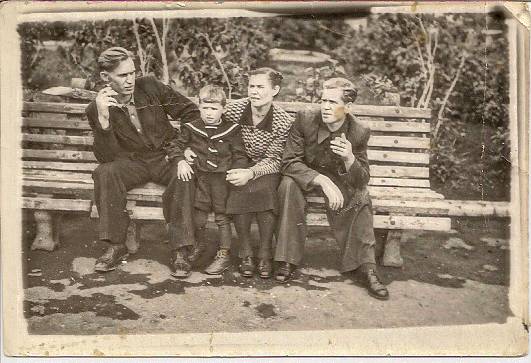 Все перемены, особенно большую, посвящал этой игре, и вскоре равных в классе мне не было. В других классах тоже много появилось любителей,где-то                                                                        через месяца  три-четыре старшая пионервожатая организовала турнир на  первенство школы по шахматам. Меня от класса записали участником этого мероприятия, был составлен график игр и после уроков проводились эти соревнования. Много было участников и в течение месяца подвели итоги, у меня было две ничьих, остальные выигрыши и стал я чемпионом школы. А зимой 1952 года в городе состоялся чемпионат игры по шахматам среди юниоров, возглавлял арбитра ,страстный любитель шахмат, главный инженер комбината Гвоздык.  Учась в восьмом классе,  меня направили от школы на этот чемпионат, участников было много, и игра растянулась на два месяца, с одним проигрышем я стал чемпионом города, среди юниоров. Через несколько дней, будучи в гостях у школьного товарища Виктора Отставнова, он показал мне газету, где была заметка в газете Белорецкий рабочий о моей победе на шахматном турнире. Гвоздык, вручил мне, грамоту, которая висела в школе и мне, конечно, было приятно. После вручения арбитр пригласил меня в кабинет и стал расспрашивать, как долго я занимаюсь этой игрой, кто меня учил, какую литературу я использую. Я ему рассказал, что самоучка, никогда не видел книг по шахматам, он удивился и предложил серьёзно заняться шахматами и предсказал большое будущее, на что я ответил, что собираюсь стать только лётчиком. Он удивился, пожал мне руку и мы на этом разошлись. Помалу играю и сейчас, только по случаю. Просто в молодости была великолепная память, как у отца, в молодые годы.В конце1952года старший брат мой Виктор уехал по настоянию его друга Александра Улинкина в город Магнитогорск, где устроился там на работу  слесарем на ТЭЦ, которая обеспечивала город и комбинат. Родители отговаривали его, но у него были личные причины, год назад он развёлся с первой женой Лидией, после смерти только что родившейся дочери. Она его преследовала, и он решил уехать из города. Мы остались втроём, жить стало очень тяжело, отцу 72 года, работал сторожем на хлебозаводе, получал очень мало, мать домохозяйка, да ещё язва желудка. Виктор  в другом городе  устраивался на работу, платил за общежитие, прислать деньги родителям не мог, поэтому после третьей четверти я заявил родителям, что пойду на работу, как и все соседские ребята.   Фото: брат Виктор и сестра Клава с внуком.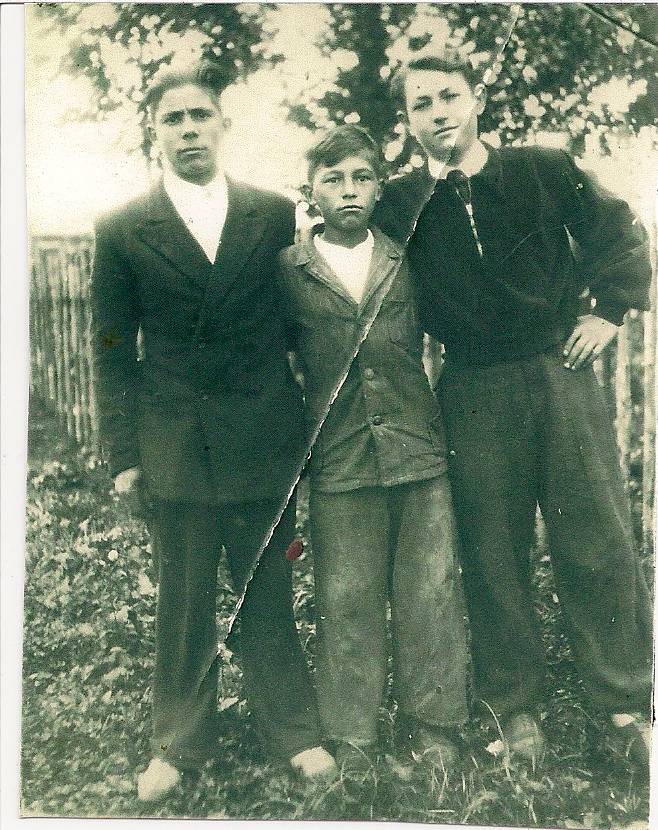  Родители не возражали, но паспорта пока не получил и никто меня не брал. Наконец меня взяли рассыльным с мизерной оплатой труда, на завод, где разносил по всяким учреждениям бумажки, за два месяца износил всю обувь и стал ходить босиком. Было стыдно от своих ребят по улице и школе, но что делать, старался не попадаться на глаза. В июне бросил я эту работу и пошёл на промышленную свалку, куда свозили отходы мартеновских и доменных печей с завода. Стал собирать металлом и бывший в употреблении красный и белый кирпич, заодно и дрова, которые отвозил на тачке домой, а это в одном километре от дома. За проданный кирпич, который продавал по дешёвке и металлолом, его скупали возчики на лошадях и в три раза дороже сдавали. Но и этим я был доволен, всегда были деньги в кармане, и помогал отцу с матерью. В сентябре получил паспорт, а перед этим на мой день рождения пришли знакомые моей мамы и подарили мне рубашку, впервые в жизни я получил подарок в 16-ть лет. Они сели за стол, а я, поблагодарив их, что-то покушал и побежал на своё место работы.  Зная, как тяжело нам живётся, Виктор присылает письмо и зовёт родителей и меня приехать в Магнитку, ему дают место для строительства дома и ссуду. Родители, зная этот дымный город, Магнитогорск с его комбинатом не хотели ехать из горного Белорецка, но и я настаивал, зная, что там, налевом берегу реки Урал имеется аэроклуб. Продали дом и уехали к Виктору, а я уговорил родителей, что приеду в конце августа, поживу месяц у Гриши с Зоей, их дочерью Раисой. Хотел подзаработать денег и набрать грибов и засолить их, в тот год был сильный урожай груздей и рыжиков. Через десять дней купил себе на рынке  куртку и ботинки, появилось немного денег в кармане, и тут я встретил сына двоюродной сестры, по отцовской линии, Николая Осокина с дальним родственником Корольковым, ему было 12 лет. Оказалось, они уехали на Верхне-Аршинский рудник, что в 70-ти км от Белорецка и им там выделили жильё. Они уговорили поехать на пару дней к ним в гости.      По приезду, мы узнали, что в трёх километрах от населённого пункта имеются каменные россыпи и  растёт повсюду чёрная смородина. На следующий день, рано утром втроём мы вышли на указанное место.Буквально,   через час мы вышли на каменные россыпи, под которыми было сыро, иногда слабые потоки воды и кругом на километры росла исключительно спелая, крупная, чёрная смородина. Такого богатства я никогда не видел и такой красоты тоже, это надо видеть. Россыпь огромных камней, как будто большая река, только вместо воды огромные, округлые валуны и среди них, миллионы кустов нетронутой смородины. Казалось бы, если подогнать железнодорожный состав из семи вагонов, на которых мы ехали, можно полностью заполнить этой чудесной ягодой. Мы взяли с собой берестяное лукошко, оно вмещало ведер пять любой ягоды и главное лёгкое, раньше в нём хранили бруснику. Втроём мы быстро его наполнили и, помогая друг другу, по очереди несли до посёлка. Сестра пересыпала смородину в большой деревянный старый чемодан, и мы на следующий день с Николаем увезли его в Белорецк и по дешевке на базаре распродали и были очень довольны своим трудом. Денег хватило доехать мне машиной до Магнитогорска, а Николаю домой и осталось на другие проблемы. Так закончилась моя жизнь в родном городе, где я родился, где прошло моё детство, где прошла моя юность, где я впервые пошёл в школу, где трудился и рос. Конечно, часто приезжал я позднее в свой город и с трепетом проходил по знакомым местам и собираюсь в 2012 году съездить с сыном и внуком, правнук ещё мал, будет 250 лет комбинату и Белорецку.МагнитогорскПриехал я в этот город, на правый берег, который только что интенсивно начал застраиваться жилыми домами в первую очередь, а на левомберегу  работал с 1932 года металлургический комбинат, и было жильё рабочих, в основном бараки. Единственный трамвайный путь правого берега уже был по улице Комсомольская с шестью остановками, куда я и прибыл. Адрес строительства дома, где Виктору выделили участок, я узнал у Алексея Бабошко, который заканчивал строить свой дом. Виктор и Алексей были женаты на двух родных сестрах и называли друг друга бажой. У Алексея был племянник Григорий, мы с ним одногодки и быстро сдружились. Он показал, где идёт строительство дома, и помог мне добраться до отца с матерью. Отец строил фундамент, а мама готовила на костре обед отцу, когда мы встретились. Вечером, когда прибыли с работы Виктор и Фия, так звали жену Виктора, я познакомился с новым членом семьи. Они временно проживали в комнате, которую выделили молодожёнам. Фия работала фармацевтом в аптеке, после окончания Молотовского государственного университета. Прекрасная, спокойная, русская женщина, такой она осталась на всю жизнь. Я с первого дня стал помогать отцу в строительстве дома, в качестве чернорабочего. Стены на фундамент устанавливали вертикально из готовых деревянных, бывших в употреблении,  железнодорожных шпал. Внизу прибивали их к опалубке строительными скобами, и четырёхкомнатный дом быстро рос на глазах. На строительство крыши наняли троих рабочих, которые за десяток дней построили её. По настоянию Фии и моему желанию, я первого сентября пошёл в школу. Самая близкая средняя школа №48 от Крылового посёлка была далеко от строящегося дома, около четырёх километров. Нужно было пройти пешком и половину пути на трамвае и так шесть дней в неделю. Практически в средине октября мы уже впетяром жили в своём доме, и радостно было, у меня была отдельная комната со своей железной кроватью и столом. Отопление от котла, который топился каменным углём,и горячая вода обогревала весь дом. К дому был подведён водопровод, остальные удобства на улице. Но и это был прогресс, по сравнению с Белорецком. Не надо ездить в лес рубить дрова и не надо таскать на плечах воду и не заготавливать скоту корм в лесах.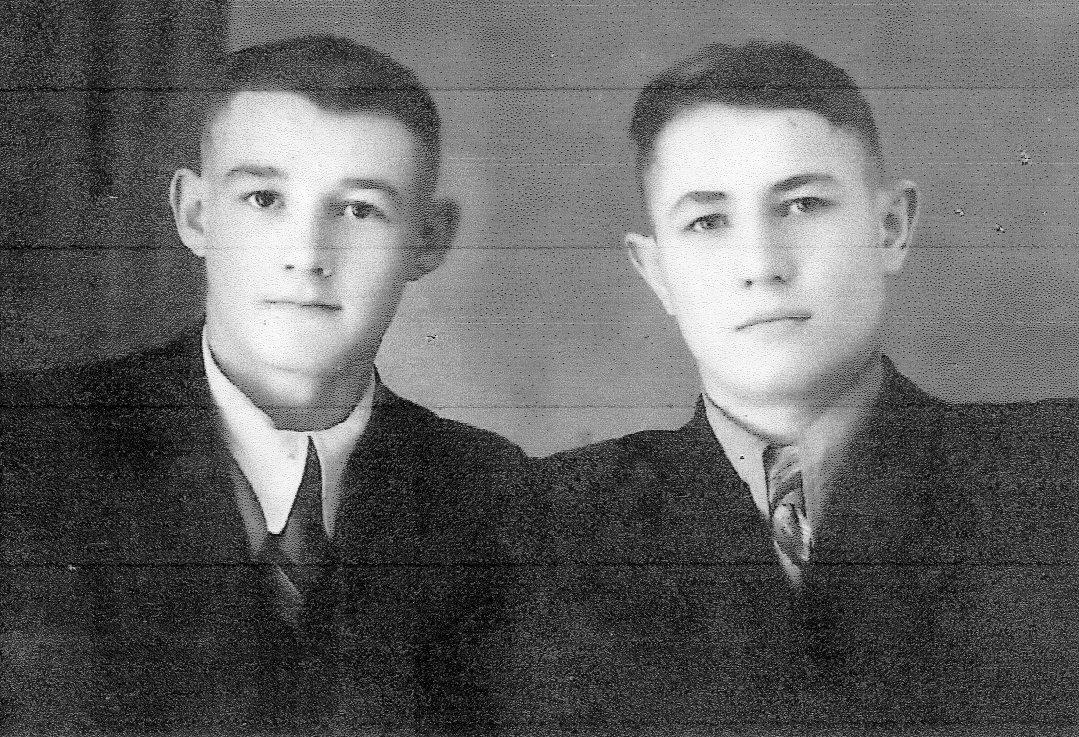  Я сдружился с одноклассником Борисом Вильчинским, который тоже жил в этом посёлке. Отец его руководил хозяйством магнитстроя, мать работала бухгалтером в одной из контор. Жили они роскошно, не нам чета, была у них своя машина Победа, в то время это позволить могли только руководство комбината.Четыре одноклассника  учились из этого посёлка и из школы выезжали вместе, а потом расходились по домам. Так мы проучились вместе три года.      В декабре 1953 года нас ребят с двух девятых классов собрали вместе на встречу с лётчиком-инструктором местного аэроклуба. На улице было холодно, но он пришёл в военной фуражке лётчика с голубым околышем и лётной кожаной куртке. Мы не знали, о чём он будет говорить, но я почувствовал, что пришёл тот человек, с которым я хотел встретиться и не ошибся. Он приглашал нас,  на учёбу в аэроклуб, рассказал, чем мы будем заниматься, на чём будем летать и какая дальнейшая наша судьба. Первый  1954г. полёты на планерах, далее с началом обучения в 10-м классе, мы должны заниматься теорией в здании аэроклуба на проспекте Металлургов, а по получении аттестата зрелости выехать в лагеря и жить там, в палатках на аэродроме. Большинство ребят сразу записались в аэроклуб и ждали, чтобы скорее прошла зима и весенняя неустойчивая погода и когда высохнет грунтовый аэродром. В конце марта уже степь высохла от весенней влаги, и мы с Борисом решили по утрам до школы, делать пятикилометровые пробежки, которые продолжались почти три месяца. Поэтому со здоровьем мы не знали проблем, когда проходили медицинские комиссии при поступлении в аэроклуб и в лётное училище. После окончания экзаменов за девятый класс, мы на следующий день прибыли,  на аэродром, который находился у подножия знаменитой горы Магнитной, это был июнь1954 год. Собралось нас человек сорок пять со школ города, пожелавших научиться летать. Планеров для обучения было всего два, один готов летать, другой из них в постоянном ремонте. Один с маркой Бро-9, а другой А-1, что означали эти названия, естественно мы не знали. Инструктор рассказывал нам для чего педали и ручка и три прибора; скорости, высоты и компас. Так как компас магнитный, поэтому у подножья горы Магнитной он просто вращался в любую сторону, и только улетая более пяти километров от аэродрома, он мог показывать курс полёта, но до этого нам было далеко. Через неделю теории, нам разрешили садиться в кабину планера и поочерёдно тренироваться в управлении педалями и ручкой управления, как пристёгиваться, как закрывать кабину планера. В следующие недели, к носу планера пристёгивали резиновый канат в палец толщиной, длиной по двадцать метров, с левой и правой стороны. Один курсант садился в кабину, остальные поровну слева и справа должны натягивать этот канат по команде инструктора, который давал нам команды вначале пять шагов, далее увеличивая натяг с приобретением небольшого опыта. Так тренировки прошли в течение двадцати дней, некоторым это не нравилось и человек пять не стали ходить на занятия. Мы уже начали подлётывать на два-три метра от земли, у кого получалось, у кого нет, тренировки продолжались. Среди нас был один курсант Комарницкий, такой заносчивый, всё учил, как надо делать, хотя понятия были у всех равные, к тому  же хамил. Быстро он всем надоел, и решили его проучить на свою голову, вместо заданных инструктором десять шагов натяга, мы ему по сговору сделали двадцать. Инструктор не заметил, и по команде отцеп, он взмыл метров на пять или шесть. Напугавшись такой высоты, он резко отдал ручку от себя и, не слыша команды инструктора, ударился носом планера о землю, и от удара правая плоскость разломилась пополам. Он выскочил из кабины и побежал в сторону города с аэродрома, больше мы его никогда не видели. За ним ушли ещё двое, а инструктор спокойно говорит, что планеров больше нет, прерываем занятия, и будем ждать, когда нам пришлют из Челябинска новые. Ждите, мы Вам сообщим через ваши школы, сказал инструктор.Но мы не дождались и многие, в том числе и я разъехались по другим городам и сёлам, лето в разгаре. Я уехал в Белорецк, к друзьям детства и на свою природу. По приезду встретил своего, школьного друга Юру Юсева, который собирался поехать в пионерский лагерь Арский Камень, что в двенадцати километрах от города, заниматься там фотографией и на этом подработать. Он пригласил меня с собой, и мы на попутной машине уехали. По приезду я узнал, что начальником лагеря наша бывшая учительница физкультуры Тамара Дмитриевна Волкова, которая меня знала по выступлениям по лыжам и шахматам в школе №10 и взяла меня на должность пионервожатого с мальчиками третьих классов.Так у меня появилась первая должность командовать людьми. Ребята 10-11 лет, с многих школ города, воспитание у всех в семьях разное и характеры различные, поэтому к каждому нужен свой подход, поэтому пришлось первую неделю с ними потрудиться, чтобы найти  понятный язык и обращение. Но в дальнейшем пошло как нужно, вместе в столовую, вместе в походы, выполнялось всё как требовали правила жизни и отдыха в лагере. Проблемы были, в дневной, послеобеденный сон, многие хулиганили.Ребята очень внимательно слушали всё, о чём рассказывали местные жители и шумно обсуждали перед сном об увиденном и услышанном. Мне нравилась работа с детьми. Быстро пролетели летние дни, и подошло время, уезжать, скоро в школу детям и мне.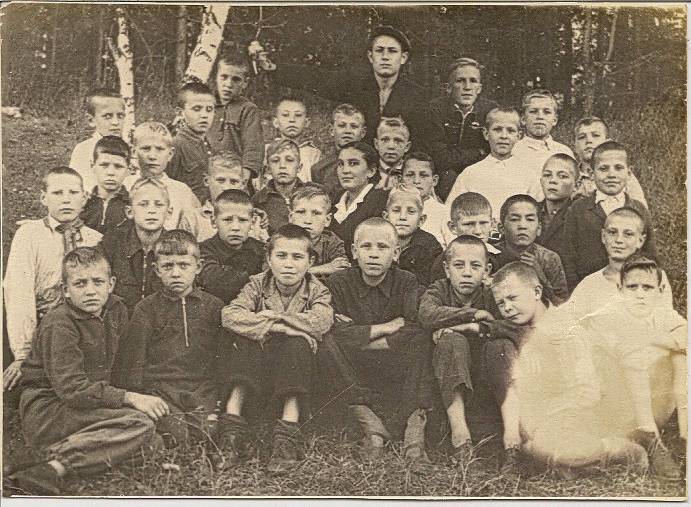 Запомнились дни, проведённые на реке Белой, которая протекала в пятистах метрах, от лагеря. Однажды в полдень пролетел на малой высоте ПО-2, помахал нам крыльями, позднее я узнал, что это летал в Уфу почтовик, управляемый лётчико Карлом Волковым, он был мужем нашего начальника лагеря. На фото держусь за куст.Экскурсия на сам камень, чьё имя носил лагерь. Как рассказывали местные жители, по преданию с этой скалы высотою двадцать метров, по приказу Пугачёва, был сброшен в реку помещик Арский, которому принадлежали эти земли. Отдохнув и немного заработав денег, я приехал в Магнитогорск и через два дня пошёл в школу в выпускной 10-й класс. В средине сентября из аэроклуба на школу пришло сообщение, что начало занятий в аэроклубе по теории полёта, аэродинамике, самолётовождению, конструкции и эксплуатации двигателя начнётся в здании аэроклуба с 1-го октября 1954г.А до начала занятий нужно пройти медицинскую комиссию и представить документы в администрацию аэроклуба. Мы с другом Борисом за двое суток прошли комиссию и были допущены к обучению в аэроклубе на самолётах   ЯК-18.   Занятия проводились после обеда четыре часа через день. Теорией мы должны заниматься до майских праздников, сдать экзамены и ждать решения о допуске к первоначальному практическому обучению на  этих самолётах. Начало обучения  25-го июня 1955 года, после окончания десятого класса  и получения аттестата зрелости.      Прошла осень и зима, через день десять часов занятий, после школы спешили в классы аэроклуба, здание которого находилось недалеко от школы. Пришло время сдачи зачётов и экзаменов в аэроклубе, а вскоре выпускные экзамены за среднюю школу и вот 25-го июня выпускной вечер в кафе, напротив горно-металлургического института. Конечно танцы до рассвета, немного в подпитии пошли своим классом гулять по городу, вышли на берег реки Урал.     Мы сдружились с девчатами из своего класса, и в свободное время встречались, танцевали под пластинки патефона фокстроты, танго. Много разговоров о школе, о кинофильмах, которые были в прокате в то время, об учителях и будущей жизни, кто и где будет продолжать учёбу.Все весёлые, школа позади, говорят, кто и куда идёт учиться и по любому поводу смех. Молодость, через месяц мне 19-ть лет. Я шёл молча, все знали, что после окончания  аэроклуба, поеду в лётное училище, как и мой друг, Борис, он шёл рядом. Незаметно подошли к трамвайной линии, которая проходит через мост реки и далее. Кто-то предложил пройти до моста по пешеходному переходу и посмотреть на реку, а девчата на счастье бросить по цветку в воду. Высота моста метров десять, а может и более в суженом месте, чувствуется глубина и быстрое течение. Шумные разговоры, смех и тут из-за спины, с язвительной поддевкой, очкарик Вова Шишкин, говорит ну лётчик слабо прыгнуть с моста, обращаясь ко мне. Все притихли, я быстро начал раздеваться, девчата с визгом отговаривают, я встаю на перила, и полетел. Казалось вечность этого полёта и вижу, железнодорожная рельса торчит одним концом из воды, я заорал и в одном метре прошёл её и остался жив, глубина позволяла. С трудом выбрался на берег, куда прибежали все с одеждой, все молчали, я со всего размаха ударил в лицо очкарика, забрал одежду и ушёл прочь. Часто мне снился этот прыжок, и я кричал во сне, со временем это прошло. Вот, что можно натворить по молодости, когда ещё ветер школьный в голове и гонор ребяческий.       26-го июня 1955г. мы уже были на аэроклубовском аэродроме, нас одели в армейскую форму рядовых солдат без погон, кирзовые сапоги и выдали пилотки, вся  одежда третьей категории. Показали место расположения палаток прежних выпусков курсантов, (позднее я узнал, что космонавт Попович ранее тоже жил в этом лагере) выдали шестиместные палатки, которые мы натянули на распорки, расстелили полученные пастельные принадлежности, бывшие в употреблении. Набили матрасы и подушки привезённой соломой, убрали от мусора территорию лагеря и стали полноценными хозяевами и жителями этой территории. Курсантов набралось, как мы называли искровцев, которые по-настоящему хотели летать, было 43-и молодых человека. Разделили нас на шесть групп по семь человек, а курсант Маша Ежелева в отдельной палатке с медсестрой. На следующий день провели с нами ознакомительную беседу по поведению в лагере. Довели распорядок, показали столовую, умывальники, медпункт, ангар, служебное помещение, стоянку самолётов и познакомили с механиками самолётов, некоторые из лётчиков и механиков были участниками войны. Отдельно стояли палатки инструкторов, механиков, работников столовой. Библиотека, где хранились учебники, инструкции, полётные карты. Рабочие, обеспечивающие топливом, продуктами, электричеством, и многие другие. Готовили, планеристов, лётчиков, спортсменов-парашютистов, поэтому было много народу на аэродроме. После устройства и знакомства с лагерем, нас собрал штурман Колесников и провёл двухчасовое занятие. Ознакомил с районом полётов, на вывешенной карте показал, где аэродром, город и вокруг лежащие населённые пункты, реки и речки, водоёмы, дороги, населённые пункты. Показал, как расположен аэродром по странам света, как проводить ориентировку по карте, когда будете в воздухе. Обучаясь зимой в здании аэроклуба, мы знали об этом, а здесь на местности кажется иначе. Заставил учить на память район полётов и через неделю мы должны чертить на чистом листе всю карту вокруг аэродрома в радиусе 50-т километров. На следующий день нас вывезли утром на территорию лётного поля, где рассказали и показали место, где мы должны находиться перед полётом, между и после вылетов. Место это называлось квадрат, огороженный флажками, там стояли столы и лавки, где можно отдохнуть или подготовиться к очередному вылету. Показали, где должны стоять самолёты, для обслуживания, куда выруливать и где рулить до полосы взлёта, куда и где рулить после посадки. Минут через двадцать этого показа, в квадрат подошёл лётчик-инструктор к нашей группе и говорит нам, кто со мной слетает за пассажира во второй кабине. Все в изумлении, как будто в рот воды набрали, а потом как по команде сделали шаг вперёд. Инструктор улыбнулся и стал каждого спрашивать фамилию, мы отвечали, ответил и я. Вот Вы, показывая на меня, берите шлемофон и садитесь в заднюю кабину, а я помогу пристегнуть Вам парашют и, к сиденью тоже. Я стоял и не мог сообразить, почему я и такого выбора не ожидал, но взял шлемофон, одел с помощью инструктора парашют и с помощью его сел в кресло. Он пристегнул меня, подключил шлемофон, включил тумблера, сам сел в переднюю кабину и стал запускать двигатель. Я сидел, как мешок с отрубями, молча, смотрел на приборы и вдруг самолёт порулил по земле, к месту взлёта самолёта. Встали по курсу направления взлёта, он увеличил до максимала обороты и начался разбег. Убрались шасси и с набором высоты пошли в зону, которую определил руководитель полётом, для выполнения задания. По прибытию, лётчик начал выполнять все фигуры высшего пилотажа, да ещё с приличной перегрузкой. Впервые побывал на петле и во всех фигурах, о которых только слышал. Я не мог определить, где земля, где небо, только давило меня со всех сторон, а голова прижималась к коленкам, думал только когда этот ужас прекратиться. Сжавшись в комок, я молчал и ждал только одного, поскорее закончить эти муки. Наконец все вращения прекратились, перегрузки не стало, я спокойно стал дышать и посматривать на землю. Увидел в стороне город и реку Урал, много дорог и мелких населённых пунктов. Удивила гора Магнитная, вместо горы огромная яма и такой же огромный комбинат. Вот тогда мне стало нравиться смотреть на землю и лететь. После посадки,  заруливания и остановки двигателя, инструктор вылез из своей кабины, спросил как дела, я ответил, что нормально, он осмотрел кабину, думая, что меня стошнило, сказал, долго будешь летать, возьми на память этот шлемофон, а старшему брату Виктору передай привет. Я в недоумении, поблагодарил его и сошёл на землю. В квадрате ко мне сбежались курсанты и начали расспрашивать, как и что. Я от всего пережитого, увиденного и услышанного, с трудом приходил в себя и смог сказать только здорово, сами скоро прочувствуете. Только будучи в субботу вечером дома, нас на выходной отпускали, я узнал от брата, что это был Игорь Дмитриев, участник войны, дальний родственник, по линии матери, встретившись с моим братом, тот рассказал ему, что я поступил в аэроклуб. Раньше я Дмитриева не видел и даже не слышал о нём. Лётчиком-инструктором нашей группы стал Исаев, тоже участник войны, исключительно благородный и очень спокойный человек, было ему уже лет сорок пять. Он с каждым внимательно ознакомился, рассказал, как мы будем летать, мы узнали, что после вывозных полётов мы будем летать самостоятельно.    Курьёзов было много и при подготовке самолётов к полёту и на отдыхе по вечерам у палаток. Техники самолётов, многие тоже участники войны устраивали нам познания лётной жизни, заставляя с мылом мыть перкаль плоскостей и фюзеляж самолёта. С хитрецой и смехом посылали принести со склада разводное зубило или сходить и помыть на самолёте поплавковую камеру. Мы, не зная этих шуток, шли искать и выполнять задание. Хохот стоял постоянно, при подготовке самолётов к полётам на следующий день. По окончании теоретической подготовки, нам предстояли первые в жизни прыжки с парашютом. Прежде, чем начинать летать, мы изучили строение и укладку парашюта, как правильно выходить на плоскость самолёта ПО-2 и прыгать по команде лётчика, иначе лётную подготовку начинать нельзя. В аэроклубе было два лётчика, летающих на этих самолётах, которые занимались подготовкой парашютистов, это были муж и жена Кологреевы, которые делали по несколько вылетов в день для выброски парашютистов. Дошла очередь моего прыжка, волнения не описать, но виду нельзя подавать, надо прыгать. Фал парашюта зацеплен за борт самолёта, моё дело выйти на плоскость и шагнуть в воздушное пространство, что я и сделал. Парашют раскрылся и весь страх прошёл, я вишу на стропах довольный, что всё получилось. Итак, на следующий день мы приступили к вывозным полётам по кругу. В первую очередь нас нужно было научить рулить, взлетать, пройти по кругу аэродрома, зайти на посадку в створ полосы и выполнить посадку, зарулить на стоянку.  Первые полёты за нас выполнял инструктор, мы держались за ручку управления самолётом. После отработки полётов по кругу, выполнялись полёты по маршруту, для отработки штурманских навыков и полёты в зону для отработки различных фигур пилотажа. Трудно поверить, что вот настал тот день, когда ты взлетаешь один. На воскресенье нас отпускали по домам, и много было вопросов по учёбе на аэродроме, с трудом поверили, что я уже летаю сам и управляю самолётом.     Три летних месяца пролетели быстро, стояла прекрасная для полётов погода, и мы к указному сроку выполнили план, налетали 42-45 часов каждый и выполнив 190-200 вылетов. После окончания аэроклуба, его начальник подполковник Киреев вручил нам документ об окончании, пожелал нам доброго пути в авиации.В конце сентября мы должны принимать сами решение, кто останется инструктором в аэроклубе, кто пойдёт в гражданское лётное или в военное училище. Не желающие летать дальше, могут работать или учится, где пожелают лично. Но кому исполняется 19-ть лет, а это призывной возраст, лучше идти в военное училище, то, что мне нужно было. Вначале октября нам вручили свидетельства об окончании аэроклуба и через три дня, попрощавшись с родными и близкими людьми, мы собрались на железнодорожном вокзале города Магнитогорска. Из выпуска нас, поехало 39-ть бывших курсантов. Прощай город металлургов, прощай школа и аэроклуб, прощай родной дом, нас ждало будущее, мы шагали в жизнь. Поезд тронулся, и мы запели под чью-то гитару.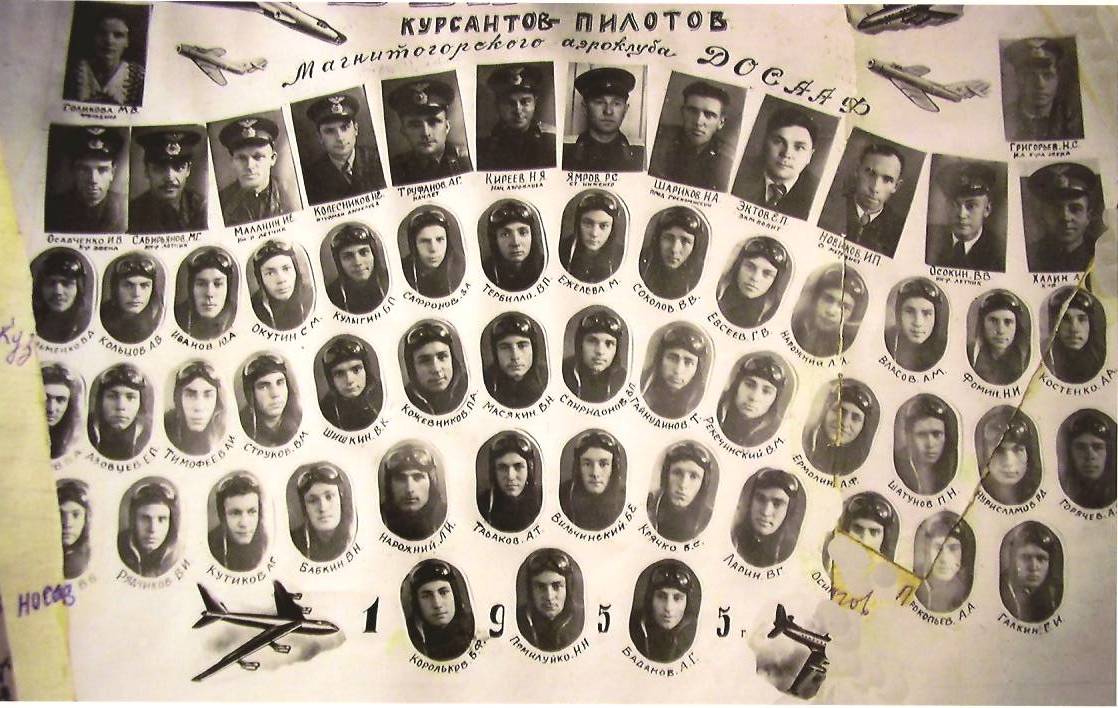 Выпускники Магнитогорского аэроклуба 1955года.Чкалов (Оренбург)Прибыли мы  на вокзал города Чкалова, пересели на троллейбус и как нам сказали прохожие, нужно ехать до последней остановки по улице Советской.Остановка была напротив училища, это крутой берег реки Урал, перед спуском стоит памятник лётчику Чкалову, в лётной зимней форме. Через дежурного по училищу вошли в здание, сдали документы в отдел кадров и нас повели в зал, где рассказали нам о дальнейшем. Прибыло много курсантов из различных городов и республик, как нам сказал старшина 930 человек. После сдачи вступительных экзаменов и мандатной комиссии нас осталось 260 человек, остальные уехали домой. Ребята были из Москвы, Казани, Уфы, Магнитогорска, Саратова, Орска, Махачкалы и Чкалова. С Кавказа не поступил ни один, плохие знания за школу и плохое знание русского языка. Но они не жаловались, скупили нашу гражданскую одежду по дешёвке и довольные уехали домой. Половина не поступило из Москвы, по состоянию здоровья, а с нашего аэроклуба поступили все и мы этим гордились. Запомнилась мне мандатная комиссия, которую возглавлял начальник училища генерал-майор Макаров, рядом сидели начальник штаба училища полковник Шатилов, бывший военный лётчик и начальник политотдела полковник Трескунов, представлял нас кадровик, зачитывая данные будущего курсанта и оценки вступительных экзаменов. Когда назвал кадровик моих родителей, то генерал, услышав год рождения моего отца 1880г., спросил меня Ваш родной отец, я ответил да. Сколько же лет было отцу, когда Вы родились, я сказал, что ему шёл 57-ой год. Принять, сказал начальник, долго будет летать. Он был прав, отлетал я тридцать лет календарных. Итак, я стал курсантом лётного училища с большой радостью. В этот же вечер написал родителям длинное письмо с сообщением о поступлении. Вечером с Борисом долго обсуждали своё будущее. Далее выдали нам новую военную форму без погон, сапоги, и повели в баню, остригли наголо, после чего, надели форму, и стали все одинаковы. В предбаннике, а это большой зал, где можно раздеваться, я обратил внимание на одного, прибывших курсантов из Саратовского аэроклуба, он был в чёрной форме ремесленного училища. Позднее, я узнал, что перед поступлением в аэроклуб, он закончил Люберецкое ремесленное училище, в этой форме он прибыл в Чкалов. Небольшого роста, подвижный юноша, ближе познакомились, когда стали сержантами, через три с лишним месяца, после принятия присяги, из курсантов двух полков, четверых из двухсот с лишним человек назначили помощниками командира взвода, в том числе и меня. Вот так судьба лётная свела вместе с Юрием Гагариным. Наверное, мы были, старше других возрастом, мне шёл 20-й год, ему 22-ой, остальным по восемнадцать, девятнадцать лет.  Началась подготовка молодого солдата, училище это, прежде всего армия, при выпуске мы должны стать офицерами и главное лётчиками-истребителями. В войне больше всего героев было среди лётчиков этого рода авиации, хотя воевали и гибли все одинаково.  С утра и до вечера строевая подготовка на плацу, изучение уставов дисциплинарной и строевой службы, изучение карабина СКС, его сборка и разборка. Провели с нами батальонное общевойсковое учение, дали пострелять в тире  из табельного оружия. Утром, в любую погоду, получасовая физическая зарядка, под руководством старшины Семёнова